P R E G Ã O E L E T R Ô N I C ON°. 322/2015/ALFA/SUPEL/RO S   U        P           E              LEDITAL DE LICITAÇÃOPREGÃO ELETRÔNICO N°.: 322/2015/ALFA/SUPEL/RO EXCLUSIVO A MICROEMPRESAS – ME E EMPRESAS DE PEQUENO PORTE - EPP1 – DAS DISPOSIÇÕES GERAIS1.1. PREÂMBULO:	 A SUPERINTENDÊNCIA ESTADUAL DE COMPRAS E LICITAÇÕES, por meio de sua Pregoeira e Equipe de Apoio, nomeada por força das disposições contidas na Portaria N.º 021/GAB/SUPEL, publicada no DOE do dia 07 de maio de 2015, torna público que se encontra autorizada a realização da licitação na modalidade de PREGÃO, na forma ELETRÔNICA, sob o nº. 322/2015/ALFA/SUPEL/RO , do tipo MENOR PREÇO, tendo por finalidade a qualificação de empresas e a seleção da proposta mais vantajosa, conforme disposições descritas neste edital e seus anexos, em conformidade com as Leis Federais nº. 10.520/02 e nº. 8.666/93 e suas alterações a qual se aplica subsidiariamente a modalidade de Pregão, com os Decretos Estaduais nº. 12.205/06, n° 31.089/2011 e n° 15.643/2011, com a Lei Complementar nº. 123/06 e suas alterações, com a Lei Estadual n° 2414/2011, e demais legislações vigentes, tendo como interessado a Secretaria de Planejamento, Orçamento e Gestão do Estado de Rondônia - SEPOG/RO. 1.1.1. A Secretaria de Logística e Tecnologia da Informação – SLTI, do Ministério do Planejamento, Orçamento e Gestão, atua como Órgão provedor do Sistema Eletrônico;1.1.2. Sempre será admitido que o presente Edital de Licitação, na modalidade PREGÃO, na forma ELETRÔNICA, foi cuidadosamente examinado pelas LICITANTES, sendo assim, não se isentarão do fiel cumprimento dos dispostos neste edital e seus anexos, devido à omissão ou negligência oriunda do desconhecimento ou falsa interpretação de quaisquer de seus itens;1.1.3. O instrumento convocatório e todos os elementos integrantes encontram-se disponíveis, para conhecimento e retirada, no endereço eletrônico: www.comprasnet.gov.br;1.1.4. A sessão inaugural deste PREGÃO ELETRÔNICO dar-se-á por meio do sistema eletrônico, na data e horário, conforme abaixo:DATA DE ABERTURA: 21 de Agosto  de 2015.HORÁRIO: às 09h00min. (HORÁRIO DE BRASÍLIA – DF)ENDEREÇO ELETRÔNICO: www.comprasnet.gov.br1.1.4.1. Não havendo expediente, ou ocorrendo qualquer fato superveniente que impeça a abertura do certame na data marcada, a sessão pública será transferida para uma data posterior, mediante comunicação da Pregoeira aos licitantes;1.1.4.2. Os horários mencionados neste Edital de Licitação referem-se ao horário oficial de Brasília - DF.1.2. DA FORMALIZAÇÃO E AUTORIZAÇÃO: 1.2.1. Esta Licitação encontra-se formalizada e autorizada por meio do Processo Administrativo N° 01.1301.00428-00/2014/SEPOG, e destina-se a garantir a observância do princípio constitucional da isonomia e a selecionar a proposta mais vantajosa para a Administração Pública e será processada e julgada em estrita conformidade com os princípios básicos da legalidade, da impessoalidade, da moralidade, da igualdade, da publicidade, da probidade administrativa, da vinculação ao instrumento convocatório, do julgamento objetivo de que lhe são correlatos. 2 – DO OBJETO, PRAZO E LOCAL DE ENTREGA, E RECEBIMENTO 2.1. DO OBJETO: Aquisição de material permanente do tipo Servidor de Rack Tipo-1, objetivando garantir a integridade dos serviços existentes no Datacenter da Gerência de Informática da SEPOG, conforme especificações completas constantes no Termo de Referência - Anexo I deste Edital.     2.1.1 Em caso de discordância existente entre as especificações deste objeto descritas no endereço eletrônico – COMPRASNET/CATMAT, e as especificações constantes no ANEXO I – Termo de Referência deste Edital, prevalecerão às últimas;2.2. DO PRAZO e LOCAL DE ENTREGA e demais obrigações ficam aqueles estabelecidos no Anexo I – Termo de Referência, o qual foi devidamente aprovado pelo ordenador de despesa do órgão requerente.2.2.1. DO PRAZO DE ENTREGA: O prazo de entrega dos equipamentos deverá ser de até 30 (trinta) dias corridos, contatos da data de assinatura do Termo de Contrato, estabelecido pela Secretaria de Estado de Planejamento, Orçamento e Gestão - SEPOG/RO;2.2.2. DO LOCAL DE ENTREGA: O local de entrega será no Almoxarifado Geral do Governo, situado a Rua Antônio Lacerda nº 4138, Bairro Industrial na cidade de Porto Velho - RO, CEP: 78.950-040, no horário das 07h30 às 13h30, de segunda a sexta-feira.2.4  DO RECEBIMENTO: No recebimento e aceitação de qualquer item, serão observadas as especificações contidas no edital e as disposições contidas nos artigos de  76 da Lei Federal nº 8.666/93 e suas alterações.2.4.1. Os objetos serão recebidos por uma comissão Especial de Recebimento de Materiais de Informática e Comunicação, atendendo ao seguinte cronograma:Provisoriamente, até 02 (dois) dias úteis, para efeito de posterior verificação da conformidade do material com a especificação exigida;Definitivamente, até 05 (cinco) dias úteis, após a verificação da qualidade e da quantidade do material e consequente aceitação;c) O recebimento provisório ou definitivo não exclui a responsabilidade civil pela solidez e segurança do material, nem ético profissional pela perfeita execução do contrato, dentro dos limites estabelecidos pela Lei ou instrumento contratual;2.4.2 Todas as despesas de frete/embalagem, taxas, impostos, encargos incidentes, deverão ser inclusos no preço da proposta e em hipótese alguma poderão ser cobrado em separado quando da emissão de Nota Fiscal/Fatura;3 – DA IMPUGNAÇÃO AO EDITAL3.1. Até 02 (dois) dias úteis que anteceder a abertura da sessão pública, qualquer cidadão e licitante poderá IMPUGNAR o instrumento convocatório deste PREGÃO ELETRÔNICO, conforme art. 18 § 1º e § 2º do decreto Estadual nº 12.205/06, devendo o licitante mencionar o número do pregão, o ano e o número do processo licitatório, manifestando-se PREFERENCIALMENTE via e-mail: alfasupel@hotmail.com (ao transmitir o e-mail, o mesmo deverá ser confirmado pela Pregoeira e/ou equipe de apoio responsável, para não tornar sem efeito, pelo telefone (069) 3216-5366, ou ainda, protocolar o original junto a Sede desta Superintendência de Licitações, no horário das 07h:30min. às 13h:30min., de segunda-feira a sexta-feira, situada na Av. Farquar, S/N - Bairro: Pedrinhas - Complemento: Complexo Rio Madeira, Ed. Curvo III – Rio Jamari, 1ºAndar  em Porto Velho/RO - CEP: 76.903-036, Telefone: (0XX) 69.3216-5317/5365.3.1.1. Caberá à Pregoeira, auxiliada pela equipe de apoio, decidir sobre a impugnação no prazo de até 24 (vinte e quatro) horas.3.1.2. A decisão da Pregoeira quanto à impugnação será informada preferencialmente via e-mail (aquele informado na impugnação), e ainda através do campo próprio do Sistema Eletrônico do site Comprasnet, ficando o licitante obrigado a acessá-lo para obtenção das informações prestadas pela Pregoeira. 3.1.3. Acolhida à impugnação contra o ato convocatório, desde que altere a formulação da proposta de preços, será definida e publicada nova data para realização do certame.3.1.3.1. Até a data definida para a sessão inaugural, o licitante que não obtiver resposta da impugnação protocolada, a Pregoeira antes da data e horário previsto suspenderá o certame licitatório, para confecção da resposta pretendida, e assim, definir uma nova data para a realização do referido certame. 4 – DO PEDIDO DE ESCLARECIMENTO E INFORMAÇÕES ADICIONAIS QUE DEVERÃO SER INCONDICIONALMENTE OBSERVADOS4.1. Os pedidos de esclarecimentos, decorrentes de dúvidas na interpretação deste Edital e seus anexos, e as informações adicionais que se fizerem necessárias à elaboração das propostas, referentes ao processo licitatório deverão ser enviados à Pregoeira, até 03 (três) dias úteis anteriores à data fixada para abertura da sessão pública do PREGÃO ELETRÔNICO, conforme art. 19 do decreto Estadual n.º 12.205/06, manifestando-se PREFERENCIALMENTE via e-mail: alfasupel@hotmail.com (ao transmitir o e-mail, o mesmo deverá ser confirmado pela Pregoeira e/ou equipe de apoio responsável, para não tornar sem efeito, pelo telefone (069) 3216-5366 ou ainda, protocolar o original junto a Sede desta Superintendência, no horário das 07h:30min. às 13h:30min. (Horário de Rondônia), de segunda-feira a sexta-feira, situada na Av. Farquar, S/N - Bairro: Pedrinhas - Complemento: Complexo Rio Madeira, Ed. Curvo III – Rio Jamari, 1ºAndar, em Porto Velho/RO - CEP: 76.903-036, Telefone: (0XX) 69.3216-5317/5365, devendo o licitante mencionar o número do Pregão, o ano e o número do processo licitatório. 4.1.1. Até a data definida para a sessão inaugural, o licitante que não obtiver resposta do esclarecimento protocolado, a Pregoeira antes da data e horário previsto suspenderá o certame licitatório, para confecção da resposta pretendida, e assim, definir uma nova data para a realização do referido certame. 4.2. As respostas às dúvidas formuladas, bem como as informações que se tornarem necessárias durante o período de elaboração das propostas, ou qualquer modificação introduzida no edital no mesmo período, serão encaminhadas em forma de aviso de erratas, adendos modificadores ou notas de esclarecimentos, às licitantes que tenham adquirido o Edital.ADENDO MODIFICADOR é o documento emitido pela Administração, contendo informações que impliquem em alteração na formulação das propostas, sendo neste caso, publicado Adendo Modificador, reabrindo o prazo inicialmente estabelecido, conforme determina o art. 20, do Decreto Estadual nº 12.205/06.NOTA DE ESCLARECIMENTO é o documento emitido pela Administração, contendo informações que não causem alteração na formulação das propostas;ERRATA é o documento emitido pela Administração Pública, podendo implicar ou não na formulação das propostas, podendo ou não reabrir o prazo inicialmente estabelecido.AVISO DE REABERTURA é o documento emitido pela Administração Pública, podendo ou não reabrir o prazo inicialmente previsto.5 – DAS CONDIÇÕES PARA PARTICIPAÇÃO5.1. A participação nesta licitação importa à proponente na irrestrita aceitação das condições estabelecidas no presente Edital, bem como, a observância dos regulamentos, normas administrativas e técnicas aplicáveis, inclusive quanto a recursos. A não observância destas condições ensejará no sumário IMPEDIMENTO da proponente, no referido certame. 5.1.1. Não cabe aos licitantes, após sua abertura, alegação de desconhecimento de seus itens ou reclamação quanto ao seu conteúdo. Antes de elaborar suas propostas, as licitantes deverão ler atentamente o Edital e seus anexos, devendo estar em conformidade com as especificações do ANEXO I (TERMO DE REFERÊNCIA).5.2. Como requisito para participação no PREGÃO ELETRÔNICO o Licitante deverá manifestar, em campo próprio do Sistema Eletrônico, que cumpre plenamente os requisitos de habilitação e que sua proposta de preços está em conformidade com as exigências do instrumento convocatório, bem como a descritiva técnica constante do ANEXO I (TERMO DE REFERÊNCIA).5.2.1. A declaração falsa relativa ao cumprimento dos requisitos de habilitação e proposta sujeitará o licitante às sanções previstas neste Edital e nas demais cominações legais.5.2.2. Para ter acesso ao sistema eletrônico, os interessados em participar deste Pregão deverão dispor de chave de identificação e senha pessoal, obtidas junto à SLTI, onde também deverão informar-se a respeito do seu funcionamento e regulamento e receber instruções detalhadas para sua correta utilização.5.2.3. O uso da senha de acesso pelo licitante é de sua responsabilidade exclusiva, incluindo qualquer transação por ele efetuada diretamente, ou por seu representante, não cabendo ao provedor do sistema ou a SUPEL – Superintendência Estadual de Compras responsabilidade por eventuais danos decorrentes do uso indevido da senha, ainda que por terceiros.5.2.4. A Licitante arcará integralmente com todos os custos de preparação e apresentação de sua proposta de preços, independente do resultado do procedimento licitatório.5.2.5. Uma Licitante, ou grupo, suas filiais ou empresas que fazem parte de um mesmo grupo econômico ou financeiro, somente poderá apresentar uma única proposta de preços. Caso uma Licitante participe em mais de uma proposta de preços, estas propostas de preços não serão levadas em consideração e serão rejeitadas pela Entidade de Licitação. 5.2.5.1. Para tais efeitos entende-se que, fazem parte de um mesmo grupo econômico ou financeiro, as empresas que tenham diretores, acionistas (com participação em mais de 5%), ou representantes legais comuns, e aquelas que dependam ou subsidiem econômica ou financeiramente a outra empresa.5.3. Poderão participar deste PREGÃO ELETRÔNICO às empresas que:5.3.1. Atendam às condições deste EDITAL e seus Anexos, inclusive quanto à documentação exigida para habilitação, e estiverem devidamente credenciados na Secretaria de Logística e Tecnologia da Informação – SLTI, do Ministério do Planejamento, Orçamento e Gestão, por meio do site www.comprasnet.gov.br;5.3.2. Poderão participar desta Licitação, somente empresas que estiverem regularmente estabelecidas no País, cuja finalidade e ramo de atividade seja compatível com o objeto desta Licitação;5.3.3. Poderão participar cooperativas e outras formas de associativismo, desde que, dependendo da natureza do serviço, não haja, quando da execução contratual, a caracterização do vínculo empregatício entre os executores diretos dos serviços (cooperados) e a pessoa jurídica da cooperativa ou a própria Administração Pública. 5.3.4. Poderão participar desta Licitação apenas Microempresas - ME e Empresas de Pequeno Porte - EPP, face ao art. 48, I da Lei Complementar nº. 147/2014 e o art. 6º. do Decreto Estadual nº. 15.643/2011. 5.4. Não poderão participar deste PREGÃO ELETRÔNICO, empresas que estejam enquadradas nos seguintes casos:5.4.1. Que se encontrem sob falência, concordata, concurso de credores, dissolução ou liquidação;5.4.2. Sob a forma de consórcio, sendo que, neste caso, a união de esforços se faz necessária, apenas na questão de alta complexibilidade e de relevante vulto, que impeçam a participação isolada de empresas, o que não é o caso do objeto em questão. A formação de Consórcios nesta licitação poderá ensejar na redução do caráter competitivo do certame, visto que, trata-se de fornecimento de bem comum;5.4.2.1. A vedação à participação de empresas interessadas que se apresentem constituídas sob a forma de consórcio se justifica na medida em que nas contratações de serviços e nas aquisições de pequenos vultos, não se torna interessante a participação de grandes empresas, sendo comum a participação de empresas de pequeno e médio porte, às quais, em sua maioria, apresentam o mínimo exigido no tocante à qualificação técnica e econômico-financeira, condições suficientes para a execução de contratos dessa natureza.5.4.2.2. Tendo em vista que é prerrogativa do Poder Público, na condição de contratante, a escolha da participação, ou não, de empresas constituídas sob a forma de consórcio, com as devidas justificativas, conforme se depreende da literalidade do texto da Lei Federal nº 8.666/93, art. 33 e ainda o entendimento do Acórdão TCU nº 1331/2010, que atribui à Administração a prerrogativa de admissão de consórcios em licitações por ela promovidas, pelos motivos já expostos, conclui-se que a vedação de constituição de empresas em consórcio, neste certame, é o que melhor atende o interesse público, por prestigiar os princípios da competitividade, economicidade e moralidade5.4.3. Que, por quaisquer motivos, tenham sido declaradas inidôneas ou punidas com suspensão por órgão da Administração Publica Direta ou Indireta, na esfera Federal, Estadual ou Municipal, desde que o Ato tenha sido publicado na imprensa oficial, pelo órgão que a praticou, enquanto perdurarem os motivos determinantes da punição;5.4.4. Estrangeiras que não funcionem no País; 5.5. Não poderão concorrer direta ou indiretamente nesta licitação:5.5.1. Servidor de qualquer Órgão ou Entidade vinculada ao Órgão promotor da licitação, bem assim a empresa da qual tal servidor seja sócio, dirigente ou responsável técnico.5.5.2. É vedada a participação de servidor público na qualidade de diretor ou integrante de conselho da empresa licitante, bem como, procurador/representante da empresa, em conformidade com o artigo 12 da Constituição Estadual c/c artigo 155 da Lei Complementar 68/92.6 - DA QUALIFICAÇÃO DAS MICROEMPRESAS E DAS EMPRESAS DE PEQUENO PORTE PARA FRUIÇÃO DOS BENEFÍCIOS PREVISTOS NA LEI COMPLEMENTAR Nº 123, DE 14 DE DEZEMBRO DE 2006 ALTERADA PELA LC 147/2014 E DO DECRETO FEDERAL Nº 6.204, DE 5 DE SETEMBRO DE 2007 E DECRETO ESTADUAL Nº 15.643, DE 12 DE JANEIRO DE 2011.6.1 No ato de envio de sua proposta, em campo próprio do sistema, a microempresa e a empresa de pequeno porte deverá declarar, sob as penas da Lei, que cumprem os requisitos estabelecidos no Art. 3º da Lei Complementar nº 123, de 14 de dezembro de 2006, alterada pela Lei nº 11.488, de 29 de junho de 2007, em seu Art. 34, que essa Empresa/Cooperativa está apta a usufruir do tratamento favorecido estabelecido nos artigos 42 ao 49 da referida Lei Complementar.6.2 Para os efeitos deste Edital, consideram-se microempresas ou empresas de pequeno porte a sociedade empresária, a sociedade simples e o empresário a que se refere o art. 966 da Lei no 10.406, de 10 de janeiro de 2002, devidamente registrados no Registro de Empresas Mercantis ou no Registro Civil de Pessoas Jurídicas, conforme o caso, desde que: 6.2.1  No caso das microempresas, o empresário, a pessoa jurídica, ou a ela equiparada, aufira, em cada ano-calendário, receita bruta igual ou inferior a R$ 360.000,00 (trezentos e sessenta mil reais); 6.2.2 No caso das empresas de pequeno porte, o empresário, a pessoa jurídica, ou a ela equiparada, aufira, em cada ano-calendário, receita bruta superior a R$ 360.000,00 (trezentos e sessenta mil reais) e igual ou inferior a R$ 3.600.000,00 (três milhões e seiscentos mil reais). 6.3  Não fará jus ao regime diferenciado e favorecido previsto no art. 42 e seguintes da Lei Complementar nº 123, de 14 de dezembro de 2006, a microempresa ou empresa de pequeno porte: 6.3.1. De cujo capital participe outra pessoa jurídica;6.3.2. Que seja filial, sucursal, agência ou representação, no País, de pessoa jurídica com sede no exterior; 6.3.3. De cujo capital participe pessoa física que seja inscrita como empresário, ou seja, sócia de outra empresa que receba tratamento jurídico diferenciado nos termos desta Lei Complementar, desde que a receita bruta global ultrapasse o limite de que trata o inciso II do caput do art.3º da Lei Complementar nº 123. de 14 de dezembro de 2006; 6.3.4. Cujo titular ou sócio participe com mais de 10% (dez por cento) do capital de outra empresa não beneficiada por esta Lei Complementar, desde que a receita bruta global ultrapasse o limite de que trata o inciso II do caput do art.3º da Lei Complementar nº 123. de 14 de dezembro de 2006;6.3.5. Cujo sócio ou titular seja administrador ou equiparado de outra pessoa jurídica com fins lucrativos, desde que a receita bruta global ultrapasse o limite de que trata o inciso II do caput do art. 3º da Lei Complementar nº 123, de 14 de dezembro de 2006;6.3.6. Constituída sob a forma de cooperativas, salvo as de consumo;6.3.7. Que participe do capital de outra pessoa jurídica;6.3.8. Que exerça atividade de banco comercial, de investimentos e de desenvolvimento, de caixa econômica, de sociedade de crédito, financiamento e investimento ou de crédito imobiliário, de corretora ou de distribuidora de títulos, valores mobiliários e câmbio, de empresa de arrendamento mercantil, de seguros privados e de capitalização ou de previdência complementar;6.3.9 Resultante ou remanescente de cisão ou qualquer outra forma de desmembramento de pessoa jurídica que tenha ocorrido em um dos 05 (cinco) anos-calendário, anteriores;6.3.10. Constituída sob a forma de sociedade por ações.6.4 O Sistema verificará automaticamente junto a Receita Federal o porte da Empresa que atende os requisitos do artigo 3º da Lei Complementar nº 123/2006 e suas alterações. 6.5 A optante pelo simples nacional está vedada a utilização dos benefícios do Regime Tributário Diferenciado, conforme o Artigo 17, Inciso XII, e Artigo 30, inciso II da Lei Complementar nº 123 de 2006, em atendimento ao entendimento esposado pelo TCU no Acórdão 797/2011 (Plenário).7 – DO CRITÉRIO DE JULGAMENTO DA PROPOSTA DE PREÇOS7.1. O julgamento da Proposta de Preços dar-se-á pelo critério de MENOR PREÇO POR ITEM, observadas as especificações técnicas e os parâmetros mínimos de desempenho definidos no Edital.8 – DO REGISTRO (INSERÇÃO) DA PROPOSTA DE PREÇOS NO SISTEMA ELETRÔNICO 8.1. A participação no Pregão Eletrônico dar-se-á por meio da digitação da senha privativa da Licitante e subseqüente encaminhamento da proposta de preços COM VALOR TOTAL DO ITEM CONFORME EXIGÊNCIA DO SISTEMA ELETRÔNICO), a partir da data da liberação do Edital no site www.comprasnet.gov.br, até o horário limite de início da Sessão Pública, ou seja, até às 08h59min. do dia 21 de Agosto de 2015, horário de Brasília, exclusivamente por meio do Sistema Eletrônico, quando, então, encerrar-se-á, automaticamente, a fase de recebimento da proposta de preços. Durante este período a Licitante poderá incluir ou excluir proposta de preços.8.1.1. O Licitante será inteiramente responsável por todas as transações assumidas em seu nome no sistema eletrônico, assumindo como verdadeiras e firmes suas propostas e subsequentes lances, se for o caso (inc. III, Art. 13, Decreto nº. 12.205/2006), bem como acompanhar as operações no sistema durante a sessão, ficando responsável pelo ônus decorrente da perda de negócios diante da inobservância de quaisquer mensagens emitidas pelo sistema ou de sua desconexão (inc. IV, Art 13, Decreto nº. 12.205/2006).8.2.  Após a divulgação do edital no endereço eletrônico www.comprasnet.gov.br, os licitantes deverão REGISTRAR suas propostas de preços, no campo DESCRIÇÃO COMPLETA DO OBJETO OFERTADO, MARCA e QUANTIDADE conforme a especificação constante no Anexo I – Termo de Referência, até a data e hora marcada para a abertura da sessão, exclusivamente por meio do sistema eletrônico, quando então, encerrar-se-á, automaticamente, a fase de recebimento de proposta, SOB PENA DE DESCLASSIFICAÇÃO DE SUA PROPOSTA. 8.2.1. As propostas registradas no Sistema COMPRASNET NÃO DEVEM CONTER NENHUMA IDENTIFICAÇÃO DA EMPRESA PROPONENTE, visando atender o princípio da impessoalidade e preservar o sigilo das propostas. Em caso de identificação da licitante na proposta registrada, esta será DESCLASSIFICADA pela Pregoeira.	8.2.2 A PROPOSTA REGISTRADA NO SISTEMA, SEUS LANCES, bem como a proposta 	ANEXADA no sistema (caso solicitado), será considerada pela administração com validade 	mínima de 60 (sessenta) dias corridos, a contar da data de sua apresentação e caso não seja 	expressa pela Licitante, será considerado com anuência intrínseca da 	proponente.8.3. A Licitante será responsável por todas as transações que forem efetuadas em seu nome no Sistema Eletrônico, assumindo como firmes e verdadeiras sua proposta de preços e lances inseridos em sessão pública.8.4. Incumbirá ao Licitante acompanhar as operações no Sistema Eletrônico durante a sessão pública do Pregão Eletrônico, ficando responsável pelo ônus decorrente da perda de negócios diante da inobservância de qualquer mensagem emitida pelo Sistema ou de sua desconexão.8.5. O licitante deverá obedecer rigorosamente aos termos deste Edital e seus anexos. Em caso de discordância existente entre as especificações deste objeto descritas no COMPRASNET e as especificações constantes do ANEXO I (TERMO DE REFERÊNCIA), prevalecerão às últimas.8.6. Na Proposta de Preços registrada/inserida no sistema deverão estar incluídos todos os insumos que o compõem, tais como: despesas com mão-de-obra, materiais, equipamentos, impostos, taxas, fretes, descontos e quaisquer outros que incidam direta ou indiretamente na execução do objeto desta licitação, os quais deverão compor sua proposta. 9 – DA FORMULAÇÃO DE LANCES E CONVOCAÇÃO DE LANCE DAS ME/EPP9.1. A partir das 09hs:00min do dia 21 de Agosto de 2015, e de conformidade com o estabelecido neste Edital, a Pregoeira abrirá a sessão pública, verificando as propostas de preços lançadas no sistema, as quais deverão estar em perfeita consonância com as especificações e condições detalhadas NO ITEM 8.2 DO EDITAL.9.1.1. A Pregoeira poderá suspender a sessão para visualizar e analisar, preliminarmente, a proposta ofertada que se encontra inserida no campo “DESCRIÇÃO DETALHADA DO OBJETO” do sistema, confrontando suas características com as exigências do Edital e seus anexos (podendo, ainda, ser analisado pelo órgão requerente), DESCLASSIFICANDO, motivadamente, aquelas que não estejam em conformidade, que forem omissas ou apresentarem irregularidades insanáveis.9.2. Constatada a existência de proposta incompatível com o objeto licitado ou manifestadamente inexequível, a Pregoeira obrigatoriamente justificará, por meio do sistema, e então DESCLASSIFICARÁ.9.2.1. O proponente que encaminhar o valor inicial de sua proposta manifestadamente inexeqüível, caso o mesmo não honre a oferta encaminhada, terá sua proposta rejeitada na fase de aceitabilidade.9.2.2. Se houver indícios de inexequibilidade da proposta de preço, será oportunizado ao licitante o Princípio do Contraditório e da Ampla Defesa, para que querendo esclareça a composição do preço da sua proposta, ou em caso da necessidade de esclarecimentos complementares, poderão ser efetuadas diligências, na forma do § 3° do artigo 43 da Lei Federal n° 8.666/93.9.3. AS LICITANTES DEVERÃO MANTER A IMPESSOALIDADE, NÃO SE IDENTIFICANDO, SOB PENA DE SEREM DESCLASSIFICADAS DO CERTAME PELA PREGOEIRA.9.4. Em seguida ocorrerá o início da etapa de lances, via Internet, única e exclusivamente, no site www.comprasnet.gov.br, conforme Edital.9.5. Todas as licitantes poderão apresentar lances para os ITENS cotados, exclusivamente por meio do Sistema Eletrônico, sendo o licitante imediatamente informado do seu recebimento e respectivo horário de registro e valor.9.5.1. Assim como será lançado na proposta de preços, que deverá conter o menor percentual ofertado, os lances serão ofertados observando-se as seguintes condições:	9.5.2. Serão aceitos somente lances em moeda corrente nacional (R$), com VALORES UNITÁRIOS E TOTAIS com no máximo 02 (duas) casas decimais, considerando as quantidades constantes no ANEXO I – TERMO DE REFERÊNCIA. Caso seja encerrada a fase de lances, e a licitante divergir com o exigido, a Pregoeira, poderá convocar no CHAT MENSAGEM para atualização do referido lance, e/ou realizar a atualização dos valores arredondando-os PARA MENOS automaticamente  caso a licitante permaneça inerte.9.6. A abertura e o fechamento da fase de lances “via Internet” será feita pela Pregoeira, a qual é responsável somente pelo prazo iminente, sendo o Sistema Comprasnet, responsável pelo fechamento do prazo aleatório.9.7. As licitantes poderão oferecer lances menores e sucessivos, observado o horário fixado e as regras de sua aceitação;9.8. A licitante somente poderá oferecer lances inferiores ao último por ele ofertado e registrado no sistema;9.9. Não serão aceitos dois ou mais lances de mesmo valor, prevalecendo aquele que for recebido e registrado em primeiro lugar;9.10. Durante o transcurso da sessão pública, as licitantes serão informadas, em tempo real, do valor do menor lance registrado que tenha sido apresentado pelas demais licitantes, vedada a identificação do detentor do lance;9.11. Sendo efetuado lance manifestamente inexequível, a Pregoeira poderá alertar o proponente sobre o valor cotado para o respectivo item, através do sistema, o excluirá, podendo o mesmo ser confirmado ou reformulado pelo proponente;9.11.1. A exclusão de lance é possível somente durante a fase de lances, conforme possibilita o sistema eletrônico, ou seja, antes do encerramento do item;9.11.2. O proponente que encaminhar o lance com valor manifestamente inexequível durante o período de encerramento aleatório, e, não havendo tempo hábil, para exclusão e/ ou reformulação do lance, caso o mesmo não honre a oferta encaminhada, terá sua proposta DESCLASSIFICADA na fase de aceitabilidade;9.12. No caso de desconexão com a Pregoeira, no decorrer da etapa competitiva do Pregão Eletrônico, o Sistema Eletrônico poderá permanecer acessível às licitantes para a recepção dos lances;9.12.1. A Pregoeira, quando possível, dará continuidade a sua atuação no certame, sem prejuízo dos atos realizados;9.12.2. Quando a desconexão persistir por tempo superior a 10 (dez) minutos, a sessão do Pregão Eletrônico será suspensa e terá reinício somente após comunicação expressa aos participantes, através do CHAT MENSAGEM, no endereço eletrônico utilizado para divulgação no site www.comprasnet.gov.br.9.13. A etapa de lances da sessão pública será encerrada mediante aviso de fechamento iminente dos lances de 01 (um) a 60 (sessenta) minutos, determinado pelo Pregoeira, de acordo com a comunicação às licitantes, emitido pelo próprio Sistema Eletrônico. Decorrido o tempo de iminência, o LOTE entrará no horário de encerramento aleatório do sistema, no prazo máximo de até 30 (trinta) minutos, determinado pelo Sistema Eletrônico, findo o qual o LOTE estará automaticamente encerrado, não sendo mais possível reabri-lo;9.13.1. Caso o Sistema não emita o aviso de fechamento iminente, o Pregoeira se responsabilizará pelo aviso de encerramento às Licitantes observados o mesmo tempo de 01 (um) a 60 (sessenta) minutos.9.14. Incumbirá a licitante acompanhar as operações no Sistema Eletrônico durante a sessão pública do Pregão Eletrônico, ficando responsável pelo ônus decorrente da perda de negócios diante da inobservância de quaisquer mensagens emitidas pelo Sistema ou de sua desconexão;9.15. A desistência em apresentar lance implicará exclusão da licitante da etapa de lances e na manutenção do último preço por ela apresentado, para efeito de ordenação das propostas de preços;9.16. Após o encerramento da etapa de lances, o Pregoeira verificará se há empate entre as licitantes que declararam em campo próprio do sistema.9.17. Nos casos em que se refere o disposto no art. 45, §2° da Lei Federal n° 8.666/93, o sistema Comprasnet classifica automaticamente o licitante que primeiro ofertou o ultimo lance. 10 – DA NEGOCIAÇÃO E ATUALIZAÇÃO DOS PREÇOS 10.1. Após finalização dos lances haverá negociações e atualizações dos preços por meio do CHAT MENSAGEM do sistema comprasnet, devendo a Pregoeira examinar a compatibilidade dos preços em relação ao estimado para contratação, apurado pelo Setor de Pesquisa e Cotação de Preços da SUPEL/RO, bem como, se o valor unitário e total encontram-se com no máximo 02 (duas) casas decimais;10.1.1. A entidade licitante não aceitará e não adjudicará o item cujo preço seja superior ao estimado para a contratação, apurado pelo Setor de Pesquisa e Cotação de Preços da SUPEL/RO.	10.1.2. Serão aceitos somente lances em moeda corrente nacional (R$), com VALORES UNITÁRIOS E TOTAIS com no máximo 02 (duas) casas decimais, considerando as quantidades constantes no ANEXO I – TERMO DE REFERÊNCIA. Caso seja encerrada a fase de lances, e a licitante divergir com o 	exigido, a Pregoeira, poderá convocar no CHAT MENSAGEM para atualização do referido lance, e/ou realizar a atualização dos valores arredondando-os PARA MENOS automaticamente  caso a licitante 	permaneça inerte.11 – DA ACEITAÇÃO DA PROPOSTA DE PREÇOS11.1. Cumpridas as etapas anteriores, a Pregoeira verificará a aceitação da licitante conforme disposições contidas no presente Edital.11.1.1. Toda e qualquer informação, referente ao certame licitatório, será transmitida pela Pregoeira, por meio do CHAT MENSAGEM;11.2. Se a proposta de preços não for aceitável, a Pregoeira examinará a proposta de preços subseqüente e, assim sucessivamente, na ordem de classificação, até a apuração de uma proposta de preços que atenda ao Edital;11.3. Não poderá haver desistência dos lances ofertados, sujeitando-se o proponente desistente às penalidades estabelecidas neste Edital;	11.3.1. A desistência em apresentar lance implicará a Licitante da etapa de lances e na manutenção do último preço por ela apresentado.11.4. O julgamento da Proposta de Preços dar-se-á pelo critério estabelecido no ITEM 7.1 deste edital de licitação;11.5. Após a fase de lances a Pregoeira efetuará a ACEITAÇÃO dos itens, de acordo com os lances ofertados, negociados e atualizados;11.5.1. Para ACEITAÇÃO do valor de menor lance, a Pregoeira e equipe de apoio analisará a conformidade do objeto proposto com o solicitado no Edital.11.5.1.1. Após a fase de lances, a Pregoeira, antes da aceitação do item convocará todas as licitantes que estejam dentro do valor estimado para contratação, para enviar a PROPOSTA DE PREÇOS, com o item devidamente atualizado do lance ofertado com a especificação completa do objeto, bem como o PROSPECTO/FOLDER/CATÁLOGO dos objetos, no prazo máximo de 120 (cento e vinte) minutos. OS QUAIS DEVERÃO SER ANEXADOS NO SISTEMA COMPRASNET, SOB PENA DE DESCLASSIFICAÇÃO, EM CASO DE DESCUMPRIMENTO DAS EXIGÊNCIAS E DO PRAZO ESTIPULADO;11.5.1.2. Se no preenchimento da proposta, no próprio sistema, a licitante já cumprir com as especificações e teor solicitado para fins de aceitação, sob a exclusiva análise da Pregoeira, esta poderá ACEITÁ-LA diretamente, mediante confirmação registrada no Chat Mensagem do valor total da última oferta, procedendo aos devidos cálculos totais se necessário, sendo de responsabilidade do proponente manter a sua proposta ofertada no último lance, sujeitando-se às sanções aplicáveis, sendo dispensada a necessidade de envio do Anexo citado.11.5.2. Caso a licitante de menor lance seja desclassificada, serão convocadas as licitantes na ordem de classificação de lance.11.6. O ENVIO DA PROPOSTA DE PREÇOS, SOLICITADA, DEVERÁ SER ANEXADA CORRETAMENTE NO SISTEMA COMPRASNET, SENDO A MESMA COMPACTADA EM 01 (UM) ÚNICO ARQUIVO (excel, word, .Zip, .Rar, .doc, .docx, .JPG ou PDF), TENDO EM VISTA QUE O CAMPO DE INSERÇÃO É ÚNICO; A SUPEL CUMPRIRÁ RIGOROSAMENTE O ART. 7º DA LEI Nº. 10.520/02.11.6.1. A PREGOEIRA CONVOCARÁ SOMENTE 01 (UM) ÚNICO ITEM PARA ANEXO DA PROPOSTA DE PREÇOS NO SISTEMA COMPRASNET, ONDE TERÁ EFEITO PARA TODOS OS ITENS, OS QUAIS A EMPRESA ENCONTRA-SE PARTICIPANDO, SOB PENA DE DESCLASSIFICAÇÃO.11.6.2. Toda e qualquer informação, referente à convocação do anexo será transmitida pela Pregoeira, via sistema ou por meio do CHAT MENSAGEM, ficando os licitantes obrigados a acessá-lo;11.6.3. A PREGOEIRA, EM HIPÓTESE ALGUMA, CONVOCARÁ O LICITANTE PARA REENVIO DA PROPOSTA DE PREÇOS, CASO A MESMA SEJA ANEXADA ERRADO;11.7. Havendo apenas uma oferta, esta poderá ser aceita, desde que atenda a todos os termos do Edital e seu preço seja compatível com o valor estimado da contratação, e atualizado;11.8. Se a proposta ou lance de menor valor não for aceitável, a Pregoeira examinará a proposta ou o lance subseqüente, verificando a sua aceitabilidade, e assim sucessivamente, até a apuração de uma proposta ou lance que atenda este Edital.11.9. Na situação em que houver oferta ou lance considerado qualificado para a classificação, a Pregoeira poderá negociar com a licitante para que seja obtido um preço melhor.11.10. A aceitação da proposta poderá ocorrer em momento ou data posterior a sessão de lances, a critério da Pregoeira que comunicará às licitantes por meio do sistema eletrônico, via CHAT MENSAGEM;11.11. A Pregoeira poderá encaminhar, pelo Sistema Eletrônico, contraproposta diretamente a licitante que tenha apresentado o lance de menor valor, para que seja obtido um preço justo, bem assim decidir sobre a sua aceitação, divulgando ACEITO, e passando para a fase de habilitação;11.11.1. A aceitação da licitante ocorrerá após o término do prazo máximo, proposto no item 11.5.1.1 deste referido edital. 12 – DAS CORREÇÕES ADMISSÍVEIS12.1. Nos casos em que a Pregoeira constatar a existência de erros numéricos nas propostas de preços, sendo estes não significativos, proceder-se-á as correções necessárias para a apuração do preço final da proposta, obedecendo às seguintes disposições:12.1.1. Havendo divergências entre o preço final registrado sob a forma numérica e o valor apresentado por extenso, prevalecerá este último;12.1.2. Havendo divergências nos subtotais, provenientes dos produtos de quantitativos por preços unitários, a Pregoeira procederá à correção dos subtotais, mantendo os preços unitários e alterando em consequência o valor da proposta.13 – DA HABILITAÇÃO DA(S) LICITANTE(S)13.1. Concluída a fase de ACEITAÇÃO, ocorrerá a fase de habilitação da(s) licitantes(s);13.2.  A documentação de habilitação das Licitantes poderá ser substituída pelo Sistema de Cadastramento de Fornecedores - SICAF, e pelo Certificado de Registro Cadastral - CRC, expedido pela Superintendência Estadual de Compras e Licitações – SUPEL/RO, NOS DOCUMENTOS POR ELES ABRANGIDOS; 13.2.2. O licitante que não possuir o cadastro nesta Superintendência poderá providenciá-lo  antes da data de abertura da sessão, no Setor de Protocolo da SUPEL, podendo obter informações por meio do telefone (69) 3216-5144.13.2.3  O licitante deverá declarar, em campo próprio do Sistema, sob pena de inabilitação, que não     emprega menores de dezoito anos em trabalho noturno, perigoso ou insalubre, nem menores de dezesseis anos em qualquer trabalho, salvo na condição de aprendiz, a partir dos quatorze anos, na forma do art. 27, inciso V, da Lei 8666/93, com a redação dada pela Lei nº. 9.854, de 27 de outubro de 1999.13.2.4  O licitante deverá declarar, em campo próprio do sistema, que se compromete a informar a  SUPERVENIÊNCIA DE FATO IMPEDITIVO de sua habilitação, nos termos do § 2º do art. 32 da lei  8666/93, observadas as penalidades cabíveis. 13.3.	DOCUMENTOS DE HABILITAÇÃO QUE PODEM SER SUBSTITUÍDOS PELO SICAF E PELO CERTIFICADO DE REGISTRO CADASTRAL DA SUPEL – CRC:13.3.1. RELATIVOS À REGULARIDADE FISCAL:Certidão de Regularidade de Débitos com a Fazenda Federal (da Secretaria da Receita Federal e da Procuradoria da Fazenda Nacional), admitida comprovação também, por meio de “certidão positiva com efeito de negativa”, diante da existência de débito confesso, parcelado e em fase de adimplemento;Certidão de Regularidade de Débitos com a Fazenda Estadual, admitida comprovação também, por meio de “certidão positiva com efeito de negativo”, diante da existência de débito confesso, parcelado e em fase de adimplemento;Certidão de Regularidade de Débitos com a Fazenda Municipal, admitida comprovação também, por meio de “certidão positiva com efeito de negativo”, diante da existência de débito confesso, parcelado e em fase de adimplemento;Certidão de Regularidade do FGTS, admitida comprovação também, por meio de “certidão positiva com efeito de negativo”, diante da existência de débito confesso, parcelado e em fase de adimplemento;Certidão de Regularidade de Débito - CND, relativa às Contribuições Sociais fornecida pelo INSS - Instituto Nacional do Seguro Social Seguridade Social, admitida comprovação também, por meio de “certidão positiva com efeito de negativo”, diante da existência de débito confesso, parcelado e em fase de adimplemento;Prova de Inscrição no Cadastro de Contribuintes Estadual ou Municipal, se houver, relativo ao domicílio ou sede da Licitante, pertinente ao seu ramo de atividade e compatível com o objeto contratual.13.4.	DOCUMENTOS DE HABILITAÇÃO QUE PODEM SER SUBSTITUÍDOS APENAS PELO CERTIFICADO DE REGISTRO CADASTRAL DA SUPEL – CRC:13.4.2. RELATIVOS À HABILITAÇÃO JURÍDICA:Ato Constitutivo, Estatuto ou Contrato Social, em vigor, devidamente registrado na Junta Comercial, em se tratando de sociedades comerciais, e, no caso de sociedade por ações, acompanhado de documentos de eleição de seus administradores, para comprovação do ramo de atividade, onde seja compatível com o objeto desta licitação;	ou conforme o caso: Ato constitutivo e respectivas alterações, devidamente registrados, acompanhados de prova de investidura da Diretoria em exercício, No caso de sociedade civil,.Registro Comercial, no caso de empresa individual.Decreto de Autorização, devidamente arquivado em se tratando de empresa ou sociedade estrangeira em funcionamento no País.Cédula de identidade, no caso de pessoa física (quando viável a participação).13.4.3. RELATIVOS À QUALIFICAÇÃO ECONÔMICO-FINANCEIRA:a) Certidão Negativa de Recuperação Judicial – Lei n° 11.101/05 (falência e concordata) emitida pelo órgão competente, expedida nos últimos 30 (trinta) dias caso não conste o prazo de validade.13.4.4. RELATIVOS À QUALIFICAÇÃO TÉCNICA:a) Atestado(s) de Capacidade Técnica (declaração ou certidão) fornecidos por pessoa jurídica de direito público ou privado em nome da licitante, declarando a aptidão para o fornecimento dos objetos compatíveis em características, quantidades e prazos, pertinentes com o objeto desta licitação. 13.4.4.1. O atestado deverá indicar dados da entidade emissora (razão social, CNPJ, endereço, telefone, fax, data de emissão) e dos signatários do documento (nome, função, telefone, etc.). Além da descrição do objeto, quantidades e prazos de prestação dos serviços.13.4.4.2. O (s) atestado (s) de capacidade técnica apresentado(s) estará sujeito à confirmação de autenticidade, exatidão e veracidade conforme previsto no art. 43, parágrafo 3° da Lei Federal n° 8.666/93, sujeitando o emissor às penalidades previstas em lei caso ateste informações inverídicas.13.4.5. RELATIVOS À REGULARIDADE TRABALHISTA:Certidão de Regularidade de Débito – CNDT, para comprovar a inexistência de débitos inadimplidos perante a Justiça do Trabalho, admitida comprovação também, por meio de “certidão positiva com efeito de negativo”, diante da existência de débito confesso, parcelado e em fase de adimplemento.13.5. Caso a licitante esteja com algum documento de Habilitação desatualizado, ou que não seja contemplado pelo CADASTRO DA SUPEL ou pelo SICAF, o mesmo DEVERÁ SER ANEXADO EM CAMPO PRÓPRIO DO SISTEMA COMPRASNET, quando a Pregoeira realizar a convocação  da licitante para enviar o ANEXO, no prazo máximo de 120 (cento e vinte) minutos, SOB PENA DE INABILITAÇÃO.13.5.1. Toda e qualquer informação, referente à convocação do anexo será transmitida pela Pregoeira, através do sistema eletrônico.13.5.2. A DOCUMENTAÇÃO DE HABILITAÇÃO ANEXADA NO SISTEMA COMPRASNET TERÁ EFEITO PARA TODOS OS ITENS, OS QUAIS A EMPRESA ENCONTRA-SE PARTICIPANDO.13.5.3. O ENVIO DE TODA DOCUMENTAÇÃO SOLICITADA, DEVERÁ SER ANEXADA CORRETAMENTE NO SISTEMA COMPRASNET, SENDO A MESMA COMPACTADA EM 01 (UM) ÚNICO ARQUIVO (excel, word, .Zip, .Rar, .doc, .docx, .JPG ou PDF), TENDO EM VISTA QUE O CAMPO DE INSERÇÃO É ÚNICO; A SUPEL CUMPRIRÁ RIGOROSAMENTE O ART. 7º DA LEI Nº. 10.520/02.13.4.4. A PREGOEIRA, EM HIPÓTESE ALGUMA, CONVOCARÁ O LICITANTE PARA REENVIO DA DOCUMENTAÇÃO DE HABILITAÇÃO, CASO ELE ANEXE ERRADO;13.6. A documentação de habilitação enviada implicará em plena aceitação, por parte da licitante, das condições estabelecidas neste Edital e seus Anexos, vinculando o seu autor ao cumprimento de todas as condições e obrigações inerentes ao certame;13.7. A Pregoeira poderá suspender a sessão para análise da documentação de habilitação.13.8. O não envio dos anexos ensejará à licitante, as sanções previstas neste Edital e nas normas que regem este Pregão. 13.9. Para fins de habilitação, a verificação pela Pregoeira nos sítios oficiais de órgão e entidades emissores de certidões constitui meio legal de prova; 13.10. As LICITANTES que deixarem de apresentar quaisquer dos documentos exigidos para a Habilitação na presente licitação ou os apresentar em desacordo com o estabelecido neste Edital, serão inabilitadas.13.11. A comprovação de regularidade fiscal das microempresas e empresas de pequeno porte somente será exigida para efeito de assinatura do Contrato, em conformidade com o disposto no art. 42 da Lei Complementar n° 123/06 e do Decreto Estadual 15.643/2011, art. 4º; 13.12. As microempresas e empresas de pequeno porte deverão apresentar toda a documentação exigida para efeito de comprovação de regularidade fiscal, mesmo que esta apresente alguma restrição (Decreto Estadual 15.643/2011, art. 4º); 13.12.1. Havendo alguma restrição na comprovação da regularidade fiscal, será assegurado o prazo de 5 (cinco) dias úteis, cujo termo inicial corresponderá ao momento em que o proponente for declarado o vencedor do certame, prorrogável por igual período, a critério da administração pública, para a regularização da documentação, pagamento ou parcelamento do débito e emissão de eventuais certidões negativas ou positivas com efeito de certidão negativa.13.12.2. A não-regularização da documentação, no prazo previsto no subitem 13.12.1, implicará decadência do direito à contratação, sem prejuízo das sanções previstas no art. 81 da Lei no 8.666, de 21 de junho de 1993, sendo facultado à SUPEL convocar os licitantes remanescentes, na ordem de classificação, para a assinatura/retirada do Instrumento Contratual, ou revogar a licitação; 13.13. Serão realizadas consultas, ao Cadastro de Fornecedores Impedidos de Licitar e Contratar com a Administração Pública Estadual - CAGEFIMP, instituído pela Lei Estadual nº 2.414, de 18 de fevereiro de 2011, ao Cadastro Nacional de Empresas Inidôneas e Suspensas - CEIS/CGU (Lei Federal nº 12.846/2013) e ao Sistema de Cadastramento Unificado de Fornecedores – SICAF, a fim de evitar contratação e empresas que tenham sido impedidas de licitar e contratar com a Administração Pública.13.13.1 A comprovação estabelecida no subitem anterior é uma determinação do Tribunal de Contas do Estado de Rondônia - TCE/RO, através da Decisão Monocrática nº. 119/2015/GCVCS/TCE/RO, com vistas a não adjudicar e homologar certames à empresas inidôneas sob pena de incidirem nas disposições e penalidades previstas no art. 55, Inciso IV da Lei Complementar 154/96.13.14. Sob pena de inabilitação, os documentos apresentados deverão estar:13.14.1. Em nome da licitante com o n° do CNPJ e o endereço respectivo, conforme segue:Se a licitante for à matriz, todos os documentos deverão estar em nome da matriz e;Se a licitante for à filial, todos os documentos deverão estar em nome da filial;13.14.2. No caso das alíneas anteriores, serão dispensados da filial aqueles documentos que, comprovadamente, forem emitidos somente em nome da matriz e vice-versa.13.14.3. Se o licitante for a matriz, mas a prestadora do objeto deste edital ou a emissora da fatura/nota fiscal for filial, os documentos deverão ser apresentados em nome de ambas, matriz e filial.13.15. Na fase de Habilitação, após ACEITA e comprovada a Documentação de Habilitação, a Pregoeira HABILITARÁ a licitante, em campo próprio do sistema eletrônico.14 – DOS RECURSOS14.1. Após a fase de HABILITAÇÃO, declarada a empresa VENCEDORA do certame, qualquer Licitante poderá manifestar em campo próprio do Sistema Eletrônico, de forma imediata e motivada, explicitando sucintamente suas razões, sua intenção de recorrer.14.2. Será concedido à licitante que manifestar a intenção de interpor recurso o prazo de 03 (três) dias para apresentar as razões recursais, ficando as demais licitantes, desde logo, intimados para, querendo, apresentarem contrarrazões em igual prazo, que começará a contar do término do prazo do recorrente, sendo-lhes assegurada vista imediata dos autos (redação conforme o inc. XVIII, art. 4°, Lei Federal n.° 10.520/2002).14.2.1. A manifestação de interposição do recurso e contrarrazão, somente será possível por meio eletrônico (campo próprio do sistema Comprasnet), devendo o licitante observar as datas registradas.14.3. A falta de manifestação imediata e motivada da Licitante importará a decadência do direito de recurso e adjudicação do objeto pela Pregoeira ao vencedor.14.4. O acolhimento do recurso importará na invalidação apenas dos atos insuscetíveis de aproveitamento.14.5. A decisão da Pregoeira a respeito da apreciação do recurso deverá ser motivada e submetida à apreciação da Autoridade Competente pela licitação, caso seja mantida a decisão anterior.14.6 A decisão da Pregoeira e da Autoridade Competente será informada em campo próprio do Sistema Eletrônico, ficando todos os licitantes obrigados a acessá-lo para obtenção das informações prestadas pela Pregoeira.14.7. Decididos os recursos e constatada a regularidade dos atos praticados, a Autoridade Competente adjudicará o objeto e homologará o resultado da licitação para determinar a contratação.14.8. Durante o prazo recursal, os autos do processo permanecerão com vista franqueada aos interessados, na Superintendência Estadual de Compras e Licitações – SUPEL, sito o endereço: Av. Farquar, S/N, Bairro: Pedrinhas, Complexo Rio Madeira, Ed. Rio Jamari, Curvo III, 1º Andar, em Porto Velho/RO - CEP: 76.903-036 e Telefone: (0XX) 69.3216-5366, de segunda a sexta-feira, das 07h:30min às 13h:30min.14.9. Cabe ainda, recurso contra a decisão de:Anular ou revogar o Pregão Eletrônico;b) Determinar a aplicação das penalidades de advertência, multa, suspensão temporária do direito de licitar e contratar com o Governo do Estado de Rondônia. 14.9.1. Os recursos acima deverão ser interpostos no prazo de 05 (cinco) dias úteis a contar da intimação do ato, e terão efeito suspensivo;14.9.2. A intimação dos atos referidos no subitem 14.9, alíneas “a” e “b”, será feita mediante publicação na imprensa oficial e comunicação direta às licitantes participantes do Pregão Eletrônico, que poderão impugná-los no prazo de 05 (cinco) dias úteis;14.9.3. Os recursos interpostos fora do prazo não serão acolhidos;14.9.4. O recurso será dirigido à autoridade superior, por intermédio da que praticou o ato recorrido, a qual poderá reconsiderar a sua decisão, no prazo de 05 (cinco) dias úteis, ou nesse mesmo prazo fazê-lo subir, devidamente informado, devendo, nesse caso, a decisão ser proferida no prazo de 05 (cinco) dias úteis, contado do recebimento do recurso.15 – DA ADJUDICAÇÃO E DA HOMOLOGAÇÃO15.1. Atendidas as especificações do Edital, estando habilitada a Licitante e tendo sido aceito o menor preço apurado, a Pregoeira declarará a(s) empresa(s) vencedora(s) do(s) respectivo(s) ITENS ADJUDICANDO-O.15.2. A indicação do lance vencedor, a classificação dos lances apresentados e demais informações relativas à sessão pública do Pregão Eletrônico constarão de ata divulgada no Sistema Eletrônico www.comprasnet.gov.br., sem prejuízo das demais formas de publicidade prevista na legislação pertinente. 15.3. A adjudicação do objeto do presente certame será viabilizada pela Pregoeira sempre que não houver recurso. Havendo recurso, a adjudicação será efetuada pela Autoridade Competente que decidiu o recurso.15.4. A homologação da licitação é de responsabilidade da Autoridade Competente e só poderá ser realizada depois da adjudicação.15.5. Quando houver recurso e a Pregoeira mantiver sua decisão, essa deverá ser submetida à Autoridade Competente para decidir acerca dos atos da Pregoeira.16 – DO PAGAMENTO16.1.  O pagamento será feito em favor das licitantes vencedoras, mediante depósito bancário, no prazo de 30 (trinta) dias corridos após a atestação, pelo setor competente, da Nota Fiscal/Fatura apresentada, desde que os materiais estejam em conformidade com as exigências contratuais e não haja fator impeditivo imputável ao licitante vencedor;16.2. As Notas Fiscais /Faturas deverão ser emitidas em 02(duas) vias, devendo conter no corpo de casa uma a descrição do objeto, o número do contrato e o número da conta bancária da empresa vencedora, para o devido depósito do pagamento;16.3. Na hipótese das Notas Fiscais/Faturas apresentarem erros ou dúvidas quanto a exatidão ou documentação, a CONTRATANTE poderá pagar apenas a parcela controvertida no prazo fixado para pagamento, ressalvado o direito da futura CONTRATADA de reapresentá-lo para cobrança, as partes controvertidas com as devidas justificativas. Sendo que nestes casos a CONTRATADA terá o prazo de 30 (trinta) dias, a partir do recebimento, para efetuar análise e pagamento da despesa;16.4. É condição para o pagamento do valor constante de cada Nota Fiscal/Fatura, a apresentação de Prova de Regularidade com o Fundo de Garantia por Tempo de Serviço (FGTS) e com o Instituto Nacional do Seguro Social (INSS), além de Certidão Negativa da Receita Estadual (SEFIN), Certidão Negativa Municipal e Certidão Negativa Federal.17 – DA DOTAÇÃO ORÇAMENTÁRIA17.1.  A ação está prevista no PPA/2015 e o suporte orçamentário para sua execução está no PA 2064, Elemento de Despesa: 44.90.52 - Fonte de Recursos: 100.18 – DO INSTRUMENTO CONTRATUAL 18.1. Homologada a licitação pela Autoridade Competente, será firmado, com a empresa adjudicatária, instrumento contratual com vigência de 01 (um ) ano, a contar da data de sua assinatura.18.2. A empresa adjudicatária deverá comparecer para firmar o Instrumento Contratual no prazo máximo de 05 (cinco) dias úteis, contados da data da convocação.18.3. Na hipótese de a empresa adjudicatária não atender a condição acima ou recusar a assinar/retirar o Instrumento Contratual e não apresentar justificativa porque não o fez, decairá o direito à contratação, conforme preceitua o art. 4º, inciso XVI e XXIII, da Lei nº. 10.520/02, e a Secretaria de Planejamento, Orçamento e Gestão do Estado de Rondônia - SEPOG/RO convocará outra Licitante classificada e, assim, sucessivamente, na ordem de classificação, sem prejuízo da aplicação das sanções cabíveis, observados o disposto no artigo 7º da mesma lei.18.4. Como condição para celebração do Instrumento Contratual, a empresa adjudicatária deverá manter as mesmas condições de habilitação exigidas na licitação.18.5. A execução do objeto da contratação será acompanhada e fiscalizada por servidor da Secretaria de Planejamento, Orçamento e Gestão do Estado de Rondônia - SEPOG/RO designado como Representante que anotará, em registro próprio, todas as ocorrências relacionadas com a execução, determinando o que for necessário à regularização das faltas ou defeitos observados e atestará as notas fiscais/faturas, para fins de pagamento. 18.6. O presente Edital e seus Anexos, bem como a proposta de preços de preços da empresa adjudicatária, farão parte integrante do Instrumento Contratual a ser firmado, independentemente de transcrição.19 – DAS OBRIGAÇÕES DA CONTRATADA19.1. A contemplada no processo licitatório deve estar de acordo com os itens dispostos no TERMO DE REFERÊNCIA, atendendo de forma irrestrita as particularidades descritas para cada ITEM do objeto;19.2. Assinar o TERMO DE CONTRATO, no prazo máximo de 03 (três) dias corridos, contados da respectiva convocação pela Secretaria de Estado de Planejamento, Orçamento e Gestão - SEPOG/RO;19.3. Entregar os equipamentos conforme especificação, marca e preços registrados no certame licitatório;19.4. Ressarcir os eventuais prejuízos causados ao Órgão Gerenciador e/ou terceiros, provocados por ineficiência ou irregularidades cometidas na execução das obrigações assumidas;19.5. Responsabilizar-se pelos danos causados diretamente à Administração ou a terceiros, em decorrência de sua culpa ou dolo, na execução do contrato, na forma que dispõe o art. 70 da Lei 8.666/93;19.6. Responsabilizar-se pelos encargos trabalhistas, previdenciários, fiscais e comerciais resultantes na execução do fornecimento, na forma que dispõe o art. 71 da Lei 8.666/93;19.7. Prestar todos os esclarecimentos técnicos que lhe forem solicitados pela Secretaria de Estado de Planejamento, Orçamento e Gestão - SEPOG/RO, relacionados com as características e funcionamentos dos equipamentos fornecidos;19.8. Prestar garantia dos equipamentos adquiridos, de acordo com o prazo relacionado nas especificações do item, devendo durante o prazo de garantia este ocorrer sem qualquer ônus a CONTRATANTE;20 – DAS OBRIGAÇÕES DO CONTRATANTE20.1. Efetuar o pagamento à CONTRATADA em até 30 (trinta) dias corridos, a contar após a entrega do material, verificando se os mesmo estão em conformidades com o solicitado;20.2. Comunicar imediatamente à CONTRATADA, quando da inspeção do material, qualquer irregularidade verificada;20.3. Efetuar pagamento á CONTRATADA, de acordo com as condições de preços e prazos estabelecidas na Nota de Empenho. 21– DAS SANÇÕES ADMINISTRATIVAS21.1. Sem prejuízo das sanções cominadas no art. 87, I, III, IV, da Lei nº 8.666/93, pela inexecução total ou parcial do contrato, a Administração poderá, garantida a prévia defesa, aplicar à CONTRATADA multa de até 10% (dez por cento) sobre a parcela inadimplida.21.2. Se a adjudicatária recusar-se a retirar o instrumento contratual injustificadamente ou se não apresentar situação regular na ocasião dos recebimentos, garantida a prévia e ampla defesa, aplicar à CONTRATADA multa de até 10% (dez por cento) sobre o valor adjudicado;21.3. A licitante, adjudicatária ou CONTRATADA que, convocada dentro do prazo de validade de sua proposta, não celebrar o instrumento contratual, deixar de entregar ou apresentar documentação falsa exigida para o certame, ensejar o retardamento da execução de seu objeto, não mantiver a proposta, falhar ou fraudar na execução do instrumento contratual, comportar-se de modo inidôneo ou cometer fraude fiscal, garantida a prévia e ampla defesa, ficará impedida de licitar e contratar com o Estado, e será descredenciado no Cadastro de Fornecedores Estadual, pelo prazo de até 05 (cinco) anos, sem prejuízo das multas previstas no Edital e das demais cominações legais, devendo ser incluída a penalidade no SICAFI e no CAGEFOR (Cadastro Estadual de Fornecedores Impedidos de Licitar);21.4. A multa, eventualmente imposta à CONTRATADA, será automaticamente descontada da fatura a que fizer jus, acrescida de juros moratórios de 1% (um por cento) ao mês. Caso a CONTRATADA não tenha nenhum valor a receber do Estado, ser-lhe-á concedido o prazo de 05 (cinco) dias úteis contados de sua intimação, para efetuar o pagamento da multa. Após esse prazo, não sendo efetuado o pagamento, serão deduzidos da garantia. Mantendo-se ainda a Administração proceder à cobrança judicial;21.5. As multas previstas nesta seção não eximem a adjudicatária ou CONTRATADA da reparação dos eventuais danos, perdas ou prejuízos que seu ato punível venha causar à Administração.21.6. De acordo com a gravidade do descumprimento, poderá ainda a licitante se sujeitar à Declaração de inidoneidade para licitar ou contratar com a Administração Pública enquanto perdurarem os motivos determinantes da punição ou até que seja promovida a reabilitação perante a própria autoridade que aplicou a penalidade, que será concedida sempre que o contratado ressarcir a Administração pelos prejuízos resultantes e depois de decorrido o prazo da sanção aplicada com base na legislação vigente;21.7. A sanção denominada "Advertência" só terá lugar se emitida por escrito e quando se tratar de faltas leves, assim entendidas como aquelas que não acarretarem prejuízos significativos ao objeto da contratação, cabível somente até a segunda aplicação (reincidência) para a mesma infração, caso não se verifique a adequação da conduta por parte da CONTRATADA, após o que deverão ser aplicadas sanções de grau significativo;21.8. São exemplos de infração administrativa penalizáveis, nos termos da Lei nº 8.666, de 1993, da Lei nº 10.520, de 2002, do Decreto nº 3.555, de 2000, e do Decreto nº 5.450, de 2005:Inexecução total ou parcial do contrato;Apresentação de documentação falsa;Comportamento inidôneo;Fraude Fiscal;Descumprimento de qualquer dos deveres elencados no Edital ou Contrato.21.9.  As sanções serão aplicadas sem prejuízo da responsabilidade civil e criminal que possa ser acionada em desfavor da CONTRATADA, conforme infração cometida e prejuízos causados à administração ou a terceiros;21.10. Para efeito de aplicação de multas, às infrações são atribuídos graus, com percentuais de multas conforme a tabela a seguir, que elenca apenas as principais situações previstas, não eximindo de outras equivalentes que surgirem, conforme o caso:*Incidente sobre o valor mensal do contrato.21.11. As sanções aqui previstas poderão ser aplicadas concomitantemente, facultada a defesa prévia do interessado, no respectivo processo, no prazo de 05(cinco) dias úteis;21.12. Após 30(trinta) dias da falta de execução do objeto, será considerada inexecução total do contrato, o que ensejará a rescisão contratual;21.13. As sanções de natureza pecuniária serão diretamente descontadas de créditos que eventualmente detenha a CONTRATADA ou efetuada a sua cobrança na forma prevista em lei;21.14. As sanções previstas não poderão ser relevadas, salvo ficar comprovada a ocorrência de situações que se enquadrem no conceito jurídico de força maior ou caso fortuito, devidos e formalmente justificados e comprovados, e sempre a critério da autoridade competente, conforme prejuízo auferido;21.15. A autoridade competente, na aplicação das sanções, levará em consideração a gravidade de conduta do infrator, o caráter educativo da pena, bem como o dano causado à Administração, observando o princípio da proporcionalidade;21.16. A sanção será obrigatoriamente registrada no Sistema de Cadastramento Unificado de Fornecedores - SICAF, bem como em sistemas Estaduais;21.17. Também ficam sujeitas às penalidades de suspensão de licitar e impedimento de contratar com o órgão licitante e de declaração de inidoneidade, previstas no subitem anterior, as empresas ou profissionais que, em razão do contrato decorrente desta licitação:Tenham sofrido condenações definitivas por praticarem, por meio dolosos, fraude fiscal no recolhimento de tributos;Tenham praticado atos ilícitos visando a frustrar os objetivos da licitação;Demonstrem não possuir idoneidade para contratar com a Administração em virtude de atos ilícitos praticados.22 – DA FRAUDE E DA CORRUPÇÃO22.1. As Licitantes deverão observar os mais altos padrões éticos durante o processo licitatório e a execução contratual, estando sujeitas às sanções previstas na legislação brasileira.23 – DA ATUALIZAÇÃO MONETÁRIA23.1. Na hipótese de atraso no pagamento das notas fiscais/faturas, os seus valores serão corrigidos monetariamente, a partir da data de inicio do inadimplemento até a data do efetivo pagamento, de acordo com a variação “pro rata tempore” do INPC/FGV ou outro índice que venha a substituí-lo oficialmente e, ainda, acrescido de multa de 1% (um por cento) e juros de 0,033% (zero virgula trinta e três por cento) ao dia, sobre o valor atualizado. 24 – DAS DISPOSIÇÕES GERAIS24.1. A Administração Pública se reserva no direito de: 24.1.1. Anular a licitação se houver vício ou ilegalidade, a modo próprio ou por provocação de terceiros;24.1.2. Revogar por interesse da Superintendência Estadual De Compras E Licitações - SUPEL/RO em decorrência de fato superveniente devidamente comprovado, pertinente e suficiente para justificar o ato, ou anulada por vício ou ilegalidade, a modo próprio ou por provocação de terceiros, sem que à Licitante tenha direito a qualquer indenização, obedecendo ao disposto no Decreto nº. 12.205/2006.24.2. Qualquer modificação no presente Edital será divulgada pela mesma forma que se divulgou o texto original, reabrindo-se o prazo inicialmente estabelecido, exceto quando, inquestionavelmente, a alteração não afetar a formulação da proposta de preços.24.3. À Pregoeira ou a Autoridade Competente, é facultado, em qualquer fase da licitação a promoção de diligência, destinada a esclarecer ou complementar a instrução do processo, vedada a inclusão posterior de documentos ou informações que deveriam constar do mesmo desde a realização da sessão pública.27.4. As Licitantes são responsáveis pela fidelidade e legitimidade das informações e dos documentos apresentados em qualquer fase da licitação.24.5. Após apresentação da proposta de preços, não caberá desistência desta, sob pena da licitante sofrer as sanções previstas no art. 7º, da Lei Federal nº. 10.520/2002 c/c as demais normas que regem esta licitação, salvo se houver motivo justo, decorrente de fato superveniente e aceita pela Pregoeira.24.6. A homologação do resultado desta licitação não implicará direito à contratação do objeto pela Secretaria de Planejamento, Orçamento e Gestão do Estado de Rondônia - SEPOG/RO.24.7. O Licitante que, convocado dentro do prazo de validade da sua proposta de preços, não celebrar o instrumento contratual, deixar de entregar documentação exigida no Edital, apresentar documentação falsa, ensejar o retardamento da execução de seu objeto, não mantiver a proposta de preços, falhar ou fraudar na execução do contrato, comportar-se de modo inidôneo, fizer declaração falsa, ou cometer fraude fiscal, garantido o direito à ampla defesa, ficará impedido de contratar com a União, Estados, Distrito Federal ou Municípios e, será descredenciado no SICAF, ou nos sistemas de cadastramento de fornecedores a que se refere o inciso XIV do art. 4° da Lei ° 10.520/2002, pelo prazo de até 05 (cinco) anos, sem prejuízo das multas previstas em Edital e no contrato e das demais cominações legais. 24.8. Na contagem dos prazos estabelecidos neste Edital e seus Anexos, excluir-se-á o dia do início e incluir-se-á o do vencimento. Vencendo-se os prazos somente em dias de expediente normais no Órgão Licitador.24.9. O desatendimento de exigências formais não essenciais, não importará no afastamento da Licitante, desde que seja possível a aferição da sua qualificação, e a exata compreensão da sua proposta de preços de preços, durante a realização da sessão pública do Pregão Eletrônico.24.10. Para fins de aplicação das Sanções Administrativas constantes no presente Edital, o lance é considerado o da proposta de preços.24.11. As normas que disciplinam este Pregão Eletrônico serão sempre interpretadas, em favor da ampliação da disputa entre os interessados, sem comprometimento do interesse da Secretaria de Planejamento, Orçamento e Gestão do Estado de Rondônia - SEPOG/RO, a finalidade e a segurança da contratação.24.12. O objeto da presente licitação poderá sofrer acréscimos ou supressões, conforme previsto no § 1°, do Art. 65, da Lei Federal nº. 8.666/93.24.13. As Licitantes não terão direito à indenização em decorrência da anulação do procedimento licitatório, ressalvado o direito do CONTRATADO de boa-fé de ser ressarcido pelos encargos que tiver suportado no cumprimento do instrumento contratual.24.14. O presente Edital e seus Anexos, bem como a proposta da proponente vencedora, farão parte integrante do Instrumento Contratual como se nele estivesse transcrito, ressalvado o valor proposto, por quanto prevalecerá o melhor lance ofertado ou valor negociado;24.15. Dos atos praticados, o sistema gerará Ata circunstanciada, na qual estarão registrados todos os atos do procedimento e as ocorrências relevantes, que estará disponível para consulta no endereço eletrônico www.comprasnet.gov.br, sem prejuízo das demais formas de publicidade prevista na legislação pertinente. 24.31. Fica assegurada a Secretaria de Planejamento, Orçamento e Gestão do Estado de Rondônia - SEPOG/RO, o direito de, no interesse da Administração, anular ou revogar a qualquer tempo, no todo ou em parte, a presente licitação, dando ciência aos participantes na forma da Legislação vigente;24.17. Havendo divergência entre as exigências contidas no Edital e em seus Anexos, prevalecerá pela ordem, o Edital, o Termo de Referência, e por último os demais anexos.24.18. Aos Casos Omissos, serão solucionados diretamente pela Pregoeira ou autoridade Competente, observados os preceitos de direito público e as disposições que se aplicam as demais condições constantes na Lei Federal nº.10.520, de 17 de julho de 2002, no Decreto Estadual nº. 12.205, de 02.06.2006, e subsidiariamente, na Lei Federal nº. 8.666, de 21 de junho de 1993, com suas alterações, e ainda, Lei complementar nº. 123/06 e alterações. 24.19. Fica vedada a subcontratação total ou parcial do objeto, pela contratada à outra empresa, a cessão ou transferência total ou parcial do objeto licitado.24.20. O Edital e seus Anexos poderão ser lidos e retirados somente por meio da Internet no site www.comprasnet.gov.br. e alternativamente no site www.supel.ro.gov.br.24.21. Este Edital deverá ser lido e interpretado na íntegra e, após a apresentação da documentação e da proposta, não serão aceitas alegações de desconhecimento e discordâncias de seus termos.24.22. Quaisquer informações complementares sobre o presente Edital e seus Anexos poderão ser obtidas pelo telefone/fax (069) 3216-5366, ou na sede SUPERINTENDÊNCIA ESTADUAL DE COMPRAS E LICITAÇÕES – SUPEL/RO.24.23. O Foro para dirimir os possíveis litígios que decorrerem do presente procedimento licitatório será o da Comarca de Porto Velho/RO.25 – ANEXOS25.1. Fazem parte deste instrumento convocatório, como se nele estivessem transcritos, os seguintes documentos:ANEXO I		     Termo de Referência;          ANEXO II                Quadro Estimativo de Preços;         ANEXO II	I	Minuta do Contrato;	Porto Velho/RO, 24 de julho de 2015.VANESSA DUARTE EMENERGILDOPregoeira SUPEL-ROMat. 300110987ANEXO I DO EDITALSERVIDOR DE RACK TIPO-11. IDENTIFICAÇÃO:Unidade Orçamentária: 1301 - Secretaria de Estado do Planejamento, Orçamento e Gestão / SEPOG.Departamento:Gerência de Informática / SEPOG.2. OBJETO:	Aquisição de material permanentedo tipo Servidor de Rack Tipo-1, objetivando garantir a integridade dos serviços existentes no Datacenter da Gerência de Informática da SEPOG.3. JUSTIFICATIVA:	A SEPOG/RO tem como uma de suas característica, quanto a unidade componente do Executivo Estadual, a de prestar serviços de TIC. Dentre esses serviços estão o de provedor de webmail institucional, hospedagem de portais governamentais, além de aplicações internas que exigem capacidade em seus equipamentos do tipo Servidor de Dados.	Visando atender as necessidades acima citadas, e objetivando ainda, manter o nível de tecnologia de seus equipamentos em acordo com a modernidade e com as exigências do serviço, a presente aquisição de material permanente tem a finalidade de complementar as necessidades da estrutura tecnológica da SEPOG/RO.	A aquisição de Servidor de Rack Tipo-1 deverá compor diretamente o parque tecnológico da SEPOG/RO, substituindo equipamento inferior, que se encontra defasado e depreciado, não sendo mais capaz de suportar a demanda vigente, já que foi adquirido a cerca de 06 (seis) anos.	Para tanto, fica através deste projeto, definido que nas configurações de Servidor de Rack Tipo-1, faz-se necessária a aquisição de somente 01 (uma) unidade, devendo esta atender as especificações.4. ESPECIFICAÇÕES TÉCNICAS:5. DA FORMA DE AQUISIÇÃO DOS EQUIPAMENTOS:5.1. O referido equipamento deve ser adquirido pelo processo de licitação, na modalidade de livre concorrência, com o menor preço, atendendo a todas as especificações mínimas de cada objeto licitado; Devendo ainda, todo o certame ocorrer dentro dos padrões vigente na Lei nº 8.666/93.6. DA ENTREGA DOS EQUIPAMENTOS:6.1.O prazo de entrega do equipamento deverá ser de até 30 (trinta) dias corridos, contatos da data de assinatura do Termo de Contrato, estabelecido pela Secretaria de Estado de Planejamento, Orçamento e Gestão - SEPOG/RO;6.2.O objeto será recebido por uma comissão Especial de Recebimento de Materiais de Informática e Comunicação, atendendo ao seguinte cronograma:a) Provisoriamente, até 02 (dois) dias úteis, para efeito de posterior verificação da conformidade do material com a especificação exigida;b) Definitivamente, até 05 (cinco) dias úteis, após a verificação da qualidade e da quantidade do material e consequente aceitação;c) O recebimento provisório ou definitivo não exclui a responsabilidade civil pela solidez e segurança do material, nem ético profissional pela perfeita execução do contrato, dentro dos limites estabelecidos pela Lei ou instrumento contratual;6.3. Todas as despesas de frete/embalagem, taxas, impostos, encargos incidentes, deverão ser inclusos no preço da proposta e em hipótese alguma poderão ser cobrado em separado quando da emissão de Nota Fiscal/Fatura;6.4. O local de entrega será no Almoxarifado Central do Governo do Estado de Rondônia - Rua Antônio Lacerda, nº 4168, Setor Industrial, na cidade de Porto Velho - Rondônia, no horário das 07:30 às 13:30 horas. 7. OBRIGAÇÕES DAS CONTRATADAS:7.1. A contemplada no processo licitatório deve estar de acordo com os itens dispostos neste TERMO DE REFERÊNCIA, atendendo de forma irrestrita as particularidades descritas para cada ITEM do objeto;7.2. Assinar o TERMO DE CONTRATO, no prazo máximo de 03 (três) dias úteis, contados da respectiva convocação pela Secretaria de Estado de Planejamento, Orçamento e Gestão - SEPOG/RO;7.3. Entregar os equipamentos conforme especificação, marca e preços registrados no certame licitatório;7.4. Ressarcir os eventuais prejuízos causados ao Órgão Gerenciador e/ou terceiros, provocados por ineficiência ou irregularidades cometidas na execução das obrigações assumidas;7.5. Responsabilizar-se pelos danos causados diretamente à Administração ou a terceiros, em decorrência de sua culpa ou dolo, na execução do contrato, na forma que dispõe o art. 70 da Lei 8.666/93;7.6. Responsabilizar-se pelos encargos trabalhistas, previdenciários, fiscais e comerciais resultantes na execução do fornecimento, na forma que dispõe o art. 71 da Lei 8.666/93;7.7. Prestar todos os esclarecimentos técnicos que lhe forem solicitados pela Secretaria de Estado de Planejamento, Orçamento e Gestão - SEPOG/RO, relacionados com as características e funcionamentos dos equipamentos fornecidos;7.8. Prestar garantia dos equipamentos adquiridos, de acordo com o prazo relacionado nas especificações do item, devendo durante o prazo de garantia este ocorrer sem qualquer ônus a CONTRATANTE.8.OBRIGAÇÕES DA CONTRATANTE: 8.1. Efetuar o pagamento à CONTRATADA em até 30 (trinta) dias úteis, a contar após a entrega do material, verificando se os mesmo estão em conformidades com o solicitado;8.2. Comunicar imediatamente à CONTRATADA, quando da inspeção do material, qualquer irregularidade verificada;8.3. Efetuar pagamento á CONTRATADA, de acordo com as condições de preços e prazos estabelecidas na Nota de Empenho. 9. DOTAÇÃO ORÇAMENTÁRIA:	A ação está prevista no PPA/2015 e o suporte orçamentário para sua execução está no PA 2064, Elemento de Despesa: 44.90.52 - Fonte de Recursos: 100.10. DO PAGAMENTO:10.1. O pagamento será feito em favor das licitantes vencedoras, mediante depósito bancário, no prazo de 30 (trinta) dias após a atestação, pelo setor competente, da Nota Fiscal/Fatura apresentada, desde que os materiais estejam em conformidade com as exigências contratuais e não haja fator impeditivo imputável ao licitante vencedor;10.2. As Notas Fiscais /Faturas deverão ser emitidas em 02(duas) vias, devendo conter no corpo de casa uma a descrição do objeto, o número do contrato e o número da conta bancária da empresa vencedora, para o devido depósito do pagamento;10.3. Na hipótese das Notas Fiscais/Faturas apresentarem erros ou dúvidas quanto a exatidão ou documentação, a CONTRATANTE poderá pagar apenas a parcela controvertida no prazo fixado para pagamento, ressalvado o direito da futura CONTRATADA de o reapresentar para cobrança, as partes controvertidas com as devidas justificativas. Sendo que nestes casos a CONTRATADA terá o prazo de 30 (trinta) dias, a partir do recebimento, para efetuar análise e pagamento da despesa;10.4. É condição para o pagamento do valor constante de cada Nota Fiscal/Fatura, a apresentação de Prova de Regularidade com o Fundo de Garantia por Tempo de Serviço (FGTS) e com o Instituto Nacional do Seguro Social (INSS), além de Certidão Negativa da Receita Estadual (SEFIN), Certidão Negativa Municipal e Certidão Negativa Federal.11. DAS SANÇÕES:11.1.Sem prejuízo das sanções cominadas no art. 87, I, III, IV, da Lei nº8.666/93, pela inexecução total ou parcial do contrato, a Administração poderá, garantida a prévia defesa, aplicar à CONTRATADA multa de até 10% (dez por cento) sobre a parcela inadimplida.11.2. Se a adjudicatária recusar-se a retirar o instrumento contratual injustificadamente ou se não apresentar situação regular na ocasião dos recebimentos, garantida a prévia e ampla defesa, aplicar à CONTRATADA multa de até 10% (dez por cento) sobre o valor adjudicado;11.3. A licitante, adjudicatária ou CONTRATADA que, convocada dentro do prazo de validade de sua proposta, não celebrar o instrumento contratual, deixar de entregar ou apresentar documentação falsa exigida para o certame, ensejar o retardamento da execução de seu objeto, não mantiver a proposta, falhar ou fraudar na execução do instrumento contratual, comportar-se de modo inidôneo ou cometer fraude fiscal, garantida a prévia e ampla defesa, ficará impedida de licitar e contratar com o Estado, e será descredenciado no Cadastro de Fornecedores Estadual, pelo prazo de até 05 (cinco) anos, sem prejuízo das multas prevista no Edital e das demais cominações legais, devendo ser incluída a penalidade no SICAFI e no CAGEFOR(Cadastro Estadual de Fornecedores Impedidos de Licitar);11.4. A multa, eventualmente imposta à CONTRATADA, será automaticamente descontada da fatura a que fizer jus, acrescida de juros moratórios de 1% (um por cento) ao mês. Caso a CONTRATADA não tenha nenhum valor a receber do Estado, ser-lhe-á concedido o prazo de 05 (cinco) dias úteis contados de sua intimação, para efetuar o pagamento da multa. Após esse prazo, não sendo efetuado o pagamento, serão deduzidos da garantia. Mantendo-se ainda a Administração proceder à cobrança judicial;11.5.As multas prevista nesta seção não eximem a adjudicatária ou CONTRATADA da reparação dos eventuais danos, perdas ou prejuízos que seu ato punível venha causar à Administração.11.6.De acordo com a gravidade do descumprimento, poderá ainda a licitante se sujeitar à Declaração de inidoneidade para licitar ou contratar com a Administração Pública enquanto perdurarem os motivos determinantes da punição ou atéque seja promovida a reabilitação perante a própria autoridade que aplicou a penalidade, que será concedida sempre que o contratado ressarcir a Administração pelos prejuízos resultantes e depois de decorrido o prazo da sanção aplicada com base na legislação vigente;11.7.A sanção denominada "Advertência" só terá lugar se emitida por escrito e quando se tratar de faltas leves, assim entendidas como aquelas que não acarretarem prejuízos significativos ao objeto da contratação, cabível somente até a segunda aplicação (reincidência) para a mesma infração, caso não se verifique a adequação da conduta por parte da CONTRATADA, após o que deverão ser aplicadas sanções de grau significativo;11.8.São exemplos de infração administrativa penalizáveis, nos termos da Lei nº8.666, de 1993, da Lei nº10.520, de 2002, do Decreto nº3.555, de 2000, e do Decreto nº5.450, de 2005:Inexecução total ou parcial do contrato;Apresentação de documentação falsa;Comportamento inidôneo;Fraude Fiscal;Descumprimento de qualquer dos deveres elencados no Edital ou Contrato.11.9.  As sanções serão aplicadas sem prejuízo da responsabilidade civil e criminal que possa ser acionada em desfavor da CONTRATADA, conforme infração cometida e prejuízos causados à administração ou a terceiros;11.10. Para efeito de aplicação de multas, às infrações são atribuídos graus, com percentuais de multas conforme a tabela a seguir, que elenca apenas as principais situações previstas, não eximindo de outras equivalentes que surgirem, conforme o caso:*Incidente sobre o valor mensal do contrato.11.11. As sanções aqui previstas poderão ser aplicadas concomitantemente, facultada a defesa prévia do interessado, no respectivo processo, no prazo de 05(cinco) dias úteis;11.12.Após 30(trinta) dias da falta de execução do objeto, será considerada inexecução total do contrato, o que ensejerá a rescisão contratual;11.13.As sanções de natureza pecuniária serão diretamente descontadas de créditos que eventualmente detenha a CONTRATADA ou efetuada a sua cobrança na forma prevista em lei;11.14.As sanções previstas não poderão ser relevadas, salvo ficar comprovada a ocorrência de situações que se enquadrem no conceito jurídico de força maior ou caso fortuitos, devidos e formalmente justificados e comprovados, e sempre a critério da autoridade competente, conforme prejuízo auferido;11.15.A autoridade competente, na aplicação das sanções, levará em consideração a gravidade de conduta do infrator, o caráter educativo da pena, bem como o dano causado à Administração, observando o princípio da proporcionalidade;11.16. A sanção será obrigatoriamente registrada no Sistema de Cadastramento Unificado de Fornecedores - SICAF, bem como em sistemas Estaduais;11.17.Também ficam sujeitas às penalidades de suspensão de licitar e impedimento de contratar com o órgão licitante e de declaração de inidoneidade, previstas no subitem anterior, as empresas ou profissionais que, em razão do contrato decorrente desta licitação:Tenham sofrido condenações definitivas por praticarem, por meio dolosos, fraude fiscal no recolhimento de tributos;Tenham praticado atos ilícitos visando a frustrar os objetivos da licitação;Demonstrem não possuir idoneidade para contratar com a Administração em virtude de atos ilícitos praticados.Porto Velho, 04 de maio de 2015.Elaboração:JAMES SILVA DE MELOGerente de Informática - GIN/SEPOGMatrícula nº300130343Revisão:MARCELO MATOS LIMAExec. deProg. de Informática I - GIN/SEPOGMatrícula nº 300104666Aprovação do Ordenador:GEORGE ALESSANDRO GONÇALVES BRAGASecretário de Planejamento, Orçamento e Gestão - SEPOGMatrícula nº 300102955Aprovado em: _____/_____/_________.ANEXO II DO EDITAL                  ESTIMATIVA DE PREÇOSANEXO III DO EDITALMINUTA DO CONTRATOCONTRATO DE PRESTAÇÃO DE SERVIÇOS, N.º ________________ QUE ENTRE SI CELEBRAM, a Secretaria de Planejamento, Orçamento e Gestão do Estado de Rondônia - SEPOG/RO e a EMPRESA ___(nome)___Aos ___ dias do mês de ___ do ano de 2015, a Secretaria de Planejamento, Orçamento e Gestão do Estado de Rondônia - SEPOG/RO sediado a Rua ____________________________ n.º ___, ______________________________, doravante denominada apenas CONTRATANTE, neste ato representado pelo Senhor ________________________, RG n.º ___, CPF ___, e a firma ___, CNPJ/MF n.º ___, estabelecida no ___, em ___, doravante denominada CONTRATADA, neste ato representada pelo Sr. ______________, (nacionalidade), RG ___, CPF ___, residente e domiciliado na ___, celebram o presente Contrato, decorrente do PROCESSO ADMINISTRATIVO __________________ que deu origem ao PREGÃO, na forma ________________, de nº. __________/SUPEL/RO do tipo ________________ homologado pela Autoridade Competente, regido pela Lei Federal nº. 10.520/2002, Decreto Estadual nº. 12.205, de 02/06/2006, aplicando-se, subsidiariamente, no que couber, a Lei Federal nº. 8.666/93, com suas alterações e legislação correlata, sujeitando-se às normas dos supramencionados diplomas legais, mediante as cláusulas e condições a seguir estabelecidas:CLÁUSULA PRIMEIRA – DO OBJETOPARÁGRAFO ÚNICO: Aquisição de material permanente do tipo Servidor de Rack Tipo-1, objetivando garantir a integridade dos serviços existentes no Datacenter da Gerência de Informática da SEPOG, conforme especificações completas constantes no Termo de Referência - Anexo I do Edital.CLÁUSULA SEGUNDA – DO LOCAL DE ENTREGA, DO PRAZO, DA GARANTIA, e CONDIÇÕES/RECEBIMENTOPARÁGRAFO PRIMEIRO: DO LOCAL DA ENTREGA: Os equipamentos deverão ser entregues no Almoxarifado Central do Governo do Estado de Rondônia – Rua: Antônio Lacerda; n°. 4168; Bairro: Setor Industrial, na cidade de Porto Velho – RO, no horário das 07h30min às 13h30min, de segunda a sexta-feira.PARÁGRAFO SEGUNDO: DO PRAZO DE ENTREGA: O prazo de entrega dos equipamentos deverá ser de até 30 (trinta) dias, contatos da data de assinatura do Termo de Contrato, estabelecido pela Secretaria de Estado de Planejamento, Orçamento e Gestão - SEPOG/RO;PARÁGRAFO TERCEIRO: DA GARANTIA: Entregar os equipamentos com prazo de garantia igual ao fornecido pelo fabricante ou de, no mínimo de 12 (doze) meses, ou o que for mais vantajoso para a Administração prevalecendo à garantia oferecida pelo fabricante dos mesmos, se por prazo superior, contra eventuais defeitos de fabricação, de acordo com as normas, observando as disposições legais.PARÁGRAFO QUARTO: DO RECEBIMENTO: No recebimento e aceitação de qualquer item, serão observadas as especificações contidas no edital e as disposições contidas nos artigos de  76 da Lei Federal nº 8.666/93 e suas alterações.CLÁUSULA TERCEIRA – DAS OBRIGAÇÕES DA CONTRATANTEPARÁGRAFO PRIMEIRO: Efetuar o pagamento à CONTRATADA em até 30 (trinta) dias corridos, a contar após a entrega do material, verificando se os mesmo estão em conformidades com o solicitado;PARÁGRAFO SEGUNDO: Comunicar imediatamente à CONTRATADA, quando da inspeção do material, qualquer irregularidade verificada;PARÁGRAFO TERCEIRO: Efetuar pagamento á CONTRATADA, de acordo com as condições de preços e prazos estabelecidas na Nota de Empenho. CLÁUSULA QUARTA – DAS OBRIGAÇÕES DA CONTRATADAPARÁGRAFO PRIMEIRO: A contemplada no processo licitatório deve estar de acordo com os itens dispostos neste TERMO DE REFERÊNCIA, atendendo de forma irrestrita as particularidades descritas para cada ITEM do objeto;PARÁGRAFO SEGUNDO: Assinar o TERMO DE CONTRATO, no prazo máximo de 03 (três) dias corridos, contados da respectiva convocação pela Secretaria de Estado de Planejamento, Orçamento e Gestão - SEPOG/RO;PARÁGRAFO TERCEIRO: Entregar os equipamentos conforme especificação, marca e preços registrados no certame licitatório;PARÁGRAFO QUARTO: Ressarcir os eventuais prejuízos causados ao Órgão Gerenciador e/ou terceiros, provocados por ineficiência ou irregularidades cometidas na execução das obrigações assumidas;PARÁGRAFO QUINTO: Responsabilizar-se pelos danos causados diretamente à Administração ou a terceiros, em decorrência de sua culpa ou dolo, na execução do contrato, na forma que dispõe o art. 70 da Lei 8.666/93;PARÁGRAFO SEXTO: Responsabilizar-se pelos encargos trabalhistas, previdenciários, fiscais e comerciais resultantes na execução do fornecimento, na forma que dispõe o art. 71 da Lei 8.666/93;PARÁGRAFO SÉTIMO: Prestar todos os esclarecimentos técnicos que lhe forem solicitados pela Secretaria de Estado de Planejamento, Orçamento e Gestão - SEPOG/RO, relacionados com as características e funcionamentos dos equipamentos fornecidos;PARÁGRAFO OITAVO: Prestar garantia dos equipamentos adquiridos, de acordo com o prazo relacionado nas especificações do item, devendo durante o prazo de garantia este ocorrer sem qualquer ônus a CONTRATANTE;CLÁUSULA QUINTA – DOS PREÇOS E DOS CRÉDITOS ORÇAMENTÁRIOSPARÁGRAFO PRIMEIRO: O valor do presente Contrato é de R$ ___ (___) de acordo com os valores especificados na Proposta de preços e Planilhas de Preços. Os preços contratuais não serão reajustados.PARÁGRAFO SEGUNDO: Todas as despesas decorrentes do fornecimento dos materiais/bens, objeto do presente Contrato, correrão à conta dos recursos consignados no Plano Plurianual de Ação Governamental - Programa _________, Projetos Atividades: ________, elemento de Despesa _________, Fonte ___________ Estadual. PPA 20__.CLÁUSULA SEXTA – DO PAGAMENTOPARÁGRAFO PRIMEIRO: O pagamento será feito em favor das licitantes vencedoras, mediante depósito bancário, no prazo de 30 (trinta) dias corridos após a atestação, pelo setor competente, da Nota Fiscal/Fatura apresentada, desde que os materiais estejam em conformidade com as exigências contratuais e não haja fator impeditivo imputável ao licitante vencedor;PARÁGRAFO SEGUNDO: As Notas Fiscais /Faturas deverão ser emitidas em 02(duas) vias, devendo conter no corpo de casa uma a descrição do objeto, o número do contrato e o número da conta bancária da empresa vencedora, para o devido depósito do pagamento;PARÁGRAFO TERCEIRO: Na hipótese das Notas Fiscais/Faturas apresentarem erros ou dúvidas quanto a exatidão ou documentação, a CONTRATANTE poderá pagar apenas a parcela controvertida no prazo fixado para pagamento, ressalvado o direito da futura CONTRATADA de reapresentá-lo para cobrança, as partes controvertidas com as devidas justificativas. Sendo que nestes casos a CONTRATADA terá o prazo de 30 (trinta) dias úteis, a partir do recebimento, para efetuar análise e pagamento da despesa;PARÁGRAFO QUARTO: É condição para o pagamento do valor constante de cada Nota Fiscal/Fatura, a apresentação de Prova de Regularidade com o Fundo de Garantia por Tempo de Serviço (FGTS) e com o Instituto Nacional do Seguro Social (INSS), além de Certidão Negativa da Receita Estadual (SEFIN), Certidão Negativa Municipal e Certidão Negativa Federal.CLÁUSULA SÉTIMA – DA VIGÊNCIAPARÁGRAFO PRIMEIRO: A vigência do Contrato será 01 (um) ano, contados a partir de sua assinatura, admitida a prorrogação nos termos da lei, mediante termo aditivo, persistindo as obrigações, especialmente as decorrentes da garantia.PARÁGRAFO SEGUNDO: Na execução do Contrato serão observados os seguintes prazos:a) O prazo de execução do objeto contratual é de _____, a partir do recebimento da Nota de Empenho;b) O prazo a que se refere a alínea anterior, embora contados da data do recebimento da Nota de Empenho, quando se tratar de equipamentos adquiridos no mercado externo, exclui o tempo necessário à liberação dos serviço no porto e/ou aeroporto de destino;c) Provisoriamente, para efeito de posterior verificação da conformidade dos equipamentos com a especificação, no prazo máximo de até ___ (____) dias após a sua entrega;d) Definitivamente, após a verificação da qualidade e quantidade dos equipamentos e conseqüente aceitação, no prazo máximo de até ____ (____) dias após o recebimento provisório.CLÁUSULA OITAVA – DAS SANÇÕES ADMINISTRATIVASPARÁGRAFO PRIMEIRO:  - A inexecução total ou parcial das obrigações contidas neste Termo de Referência sujeitará o licitante à aplicação de sanções de ordem administrativa e/ou multa, obedecido ao devido processo legal, com amparo na Lei n°. 8.666/93.PARÁGRAFO SEGUNDO: - A empresa contratada sujeitar-se-á, em caso de inadimplemento de suas obrigações, definidas neste instrumento ou em outros que o complementem, as seguintes multas, sem prejuízo das sanções legais contidas nos artigos 86 a 88 da Lei 8.666/93, bem como de responsabilidades civil e criminal:a) 0,33% (trinta e três centésimos por cento) por dia de atraso, na entrega do objeto registrado, calculado sobre o valor correspondente a parte inadimplida, até o limite de 9,9% (nove vírgula nove por cento);até 10% (dez por cento) sobre o valor da aquisição, pelo descumprimento de qualquer cláusula do presente Termo de Referência, exceto prazo de entrega.PARÁGRAFO TERCEIRO:  - Aos proponentes que convocados dentro do prazo de validade da sua proposta não celebrar o contrato ou não retirar a Autorização de Fornecimento, deixar de entregar ou apresentar documentação falsa, exigida para a licitação, ensejarem o retardamento da execução do certame, não mantiverem a proposta, falharem ou fraudarem na execução do contrato, comportarem-se de modo inidôneo, fizerem declaração falsa ou cometerem fraude fiscal, poderão ser aplicadas, conforme o caso, as seguintes sanções, sem prejuízo da reparação dos danos causados à SEAGRI pelo infrator:advertência;multa;suspensão temporária do direito de licitar, de contratar com a Administração pelo prazo de até 02 (dois) anos;declaração de inidoneidade para licitar e contratar com a Administração Pública enquanto perdurarem os motivos determinantes da punição ou até que seja promovida a reabilitação perante a própria autoridade que aplicou a penalidade.PARÁGRAFO QUARTO: - Sem prejuízo das sanções cominadas no artigo 87, I,III e IV da Lei nº8666/93, pela inexecução total ou parcial do contrato, a Administração poderá, garantida a prévia e ampla defesa, aplicar à Contratada multa de até 10% (dez por cento) sobre o valor do instrumento contratual se:a).- A adjucatária recusar-se a retirar o instrumento contratual injustificadamente ou se não apresentar situação regular na ocasião dos recebimentos, garantida a prévia e ampla defesa, aplicar a Contratada multa de até 10% (dez por cento) sobre o valor adjudicado;b) - A licitante, adjudicatária ou contratada que, convocada dentro do prazo de validade de sua proposta, não celebrar o instrumento contratual, deixar de entregar ou apresentar documentação falsa exigida para o certame, ensejar o retardamento da execução de seu objeto, não mantiver a proposta, falhar ou fraudar na execução do instrumento contratual, comportar-se de modo inidôneo ou cometer fraude fiscal, garantida a prévia e ampla defesa, ficara impedida de licitar e contratar com o Estado, e será descredenciado no Cadastro de Fornecedores Estadual, pelo prazo de até 5 (cinco) anos, sem prejuízo das multas previstas no Edital e demais cominações legais, devendo ser incluída a penalidade no SICAFI e no CAGEFOR (cadastro Estadual de Fornecedores Impedidos de Licitar);c) - A multa, eventualmente imposta à Contratada, será automaticamente descontada da fatura a que fizer jus, acrescida de juros moratório de 1% (um por cento) ao mês. Caso a contratada não tenha nenhum valor a receber do Estado, ser-lhe-á concedido prazo de 5 (cinco) dia úteis, contados de sua intimação, para efetuar o pagamento da multa. Após esse prazo, não sendo efetuado o pagamento, serão deduzidos da garantia. Mantendo-se o insucesso seus dados serão encaminhados ao órgão competente para que seja inscrita na dívida ativa, podendo ainda a Administração proceder a cobrança judicial;d) - As multas previstas nessa seção não eximem a adjudicatária ou contratada da reparação dos eventuais danos, perdas ou prejuízos que seu ato punível venha a causar à Administração;e) - De acordo com a gravidade do descumprimento, poderá ainda a licitante se sujeitar à Declaração de Inidoneidoneidade para licitar ou contratar com a Administração Pública enquanto perdurarem os motivos determinantes da punição ou até que seja promovida a reabilitação perante a autoridade que aplicou a penalidade, que será concedida sempre que o contratado ressarcir a Administração pelos prejuízos resultantes e depois de decorrido o prazo da sanção aplicada com base na legislação vigente;f) - A sanção denominada “Advertência” só terá lugar se emitida por escrito e quando se tratar de faltas leves, assim entendidas como aquelas que não acarretarem prejuízos significativos ao objeto da contratação, cabível somente até a segunda aplicação (reincidência) para a mesma infração, caso não se verifique a adequação da conduta por parte da Contratada, após o que deverão ser aplicadas sanções de grau mais significativo;g) - São exemplo de infração administrativa penalizáveis, nos ermos da Lei n.º 8.666/93, da Lei nº 10.520/02, do Decreto nº 3.555/00 e do Decreto nº 5.540/05:-Inexecução total ou parcial do contrato;-Apresentação de documentação falsa;-Comportamento inidôneo;-Fraude fiscal;-Descumprimento de qualquer dos deveres elencados no edital ou no contrato;h) - As sanções serão aplicadas sem prejuízo da responsabilidade civil e criminal que possa ser acionada em desfavor da Contratada, conforme infração cometida e prejuízos causados à administração ou a terceiros;PARÁGRAFO QUINTO:.- Para efeito de aplicação de multas, às infrações são atribuídas graus, com percentuais de multas conforme a tabela a seguir, que elenca apenas as principais situações previstas, não eximindo de outras equivalentes que surgirem, conforme o caso:*Incidente sobre o valor mensal do contratoPara os itens a seguir deixar de:*Incidente sobre o valor mensal do contratoPARÁGRAFO SEXTO: - As sanções aqui previstas poderão ser aplicadas concomitantemente, facultada a defesa prévia do interessado no respectivo processo, no prazo de 5 (cinco) dias úteis.PARÁGRAFO SETIMO:.-. Após 30 (trinta) dias da falta de execução do objeto, será considerada inexecução total do contrato, o que ensejará a rescisão contratual;PARÁGRAFO OITAVO: - As sanções de natureza pecuniária serão diretamente descontadas de créditos que eventualmente detenha a contratada ou efetuada a sua cobrança na forma prevista em lei;PARÁGRAFO NONO:.- As sanções previstas não poderão ser relevadas, salvo ficar comprovada a ocorrência de situações que se enquadrem no conceito jurídico de força maior ou casos fortuitos, devidos e formalmente justificados e comprovados, e sempre a critério da autoridade competente, conforme prejuízo auferido;PARÁGRAFO DÉCIMO: - A autoridade competente, na aplicação das sanções, levará em consideração a gravidade da conduta do infrator, o caráter educativo da pena, bem como o dano causado à Administração, observando o princípio da proporcionalidade;PARÁGRAFO DÉCIMO PRIMEIRO: - A sanção será obrigatoriamente registrada no Sistema de Cadastramento Unificado de Fornecedores – SICAF, bem como em sistemas Estaduais.CLÁUSULA NONA – DA PUBLICAÇÃOPARÁGRAFO ÚNICO: A publicação do presente Contrato no Diário Oficial, por extrato, será providenciada até o 5° (quinto) dia útil do mês seguinte ao de sua assinatura, para ocorrer no prazo de 20 (vinte) dias corridos, daquela data, correndo as despesas às expensas da CONTRATANTE.CLÁUSULA DÉCIMA – DA FRAUDE E DA CORRUPÇÃOPARÁGRAFO ÚNICO: A CONTRATADA deverá observar os mais altos padrões éticos durante a execução do Contrato, estando sujeitas às sanções previstas na legislação em caso de inobservância.CLÁUSULA DÉCIMA PRIMEIRA – DOS CASOS OMISSOS PARÁGRAFO ÚNICO: Os casos omissos serão resolvidos a luz da Lei Federal nº 8.666/93 dos princípios gerais do direito e demais legislação aplicada, conforme, art.55, XII.CLÁUSULA DÉCIMA SEGUNDA – DAS DISPOSIÇÕES FINAISPARÁGRAFO ÚNICO: Declaram as partes que este Contrato corresponde à manifestação final, completa e exclusiva do acordo entre elas celebrado.CLÁUSULA DÉCIMA TERCEIRA – DO FOROPARÁGRAFO PRIMEIRO: Fica eleito pelas partes o Foro da Comarca de Porto Velho, Capital do Estado de Rondônia, para dirimir todas e quaisquer questões oriundas do presente ajuste, inclusive às questões entre a empresa CONTRATADA e a CONTRATANTE, decorrentes da execução deste CONTRATO, com renúncia expressa de qualquer outro, por mais privilegiado que seja.PARÁGRAFO SEGUNDO: Para firmeza e como prova do acordado, é lavrado o presente TERMO DE CONTRATO, as fls...à..., do Livro Especial de CONTRATOS de N°..... que depois de lido e achado conforme, é assinado pelas partes, dele sendo extraídas as cópias que se fizerem necessárias para sua publicação e execução, por meio de processo xerográfico, devidamente certificadas pela Procuradoria Geral do Estado - PGE.Porto Velho/RO, .......de .................de 2015.Titular da CONTRATANTE            	              Titular da CONTRATADA______________________________Procuradoria Geral do Estado - PGEAVISO DE LICITAÇÃOPREGÃO ELETRÔNICO Nº. 322/2015/ALFA/SUPEL/RO /ROEXCLUSIVO A MICROEMPRESAS – ME E EMPRESAS DE PEQUENO PORTE - EPPA SUPERINTENDÊNCIA ESTADUAL DE COMPRAS E LICITAÇÕES, por meio de sua Pregoeira e Equipe de Apoio, nomeada por força das disposições contidas na Portaria N.º 021/GAB/SUPEL, publicada no DOE do dia 07 de maio de 2015, torna público que se encontra autorizada a realização da licitação na modalidade de PREGÃO, na forma ELETRÔNICA, sob o nº. 322/2015/ALFA/SUPEL/RO , do tipo MENOR PREÇO, tendo por finalidade a qualificação de empresas e a seleção da proposta mais vantajosa, conforme disposições descritas neste edital e seus anexos, em conformidade com as Leis Federais nº. 10.520/02 e nº. 8.666/93 e suas alterações a qual se aplica subsidiariamente a modalidade de Pregão, com os Decretos Estaduais nº. 12.205/06, n° 31.089/2011 e n° 15.643/2011, com a Lei Complementar nº. 123/06 e suas alterações, com a Lei Estadual n° 2414/2011, e demais legislações vigentes, tendo como interessado a Secretaria de Planejamento, Orçamento e Gestão do Estado de Rondônia - SEPOG/RO. PROCESSO ADMINISTRATIVO Nº.: 01.1301.00428-00/2014/SEPOGOBJETO: Aquisição de material permanente do tipo Servidor de Rack Tipo-1, objetivando garantir a integridade dos serviços existentes no Datacenter da Gerência de Informática da SEPOG, conforme especificações completas constantes no Termo de Referência - Anexo I do Edital.VALOR ESTIMADO PARA CONTRATAÇÃO: R$: 45.842,17ELEMENTO DE DESPESA: 44.90.52DATA DE ABERTURA: 21 de Agosto de 2015, às 10h00min. (HORÁRIO DE BRASÍLIA - DF)ENDEREÇO ELETRÔNICO: www.comprasnet.gov.brCÓDIGO DA UASG: 925373LOCAL: O Pregão Eletrônico será realizado por meio do endereço eletrônico acima mencionado, por meio da Pregoeira e equipe de apoio.EDITAL: O Instrumento Convocatório e todos os elementos integrantes encontram-se disponíveis para consulta e retirada no endereço eletrônico acima mencionado, e, ainda, no site www.supel.ro.gov.br. Maiores informações e esclarecimentos sobre o certame, serão prestados pela Pregoeira e Equipe de Apoio, na Superintendência Estadual de Compras e Licitações, pelo telefone (69) 3216-5366, ou no endereço sito a Av. Farquar, S/N, Bairro: Pedrinhas, Complexo Rio Madeira, Ed. Rio Jamari, Curvo III, 1º Andar, em Porto Velho/RO - CEP: 76.903-036. DA RETIRADA: O Instrumento Convocatório e seus anexos poderão ser retirados, até a hora marcada para a abertura da sessão no endereço eletrônico acima mencionado.Porto Velho RO, 07 de Agosto de 2015.VANESSA DUARTE EMENERGILDOPregoeira SUPEL-ROMat. 300110987AVISORecomendamos aos licitantes a leitura atenta às condições/exigências expressas neste edital e seus anexos, notadamente quanto ao credenciamento, objetivando uma perfeita participação no certame licitatório.Dúvidas: (69) 3216-5366ITEMDESCRIÇÃO DA INFRAÇÃOGRAUMULTA*1Permitir situação que crie a possibilidade ou cause dano físico, lesão corporal ou consequências letais; por ocorrência.064,0% por dia2Usar indevidamente informações sigilosas a que teve acesso; por ocorrência.064,0% por dia3Suspender ou interromper, salvo por motivo de força maior ou caso fortuito, os serviços contratuais por dia e por unidade de atendimento.053,2% por dia4Destruir ou danificar documentos por culpa ou dolo de seus agentes; por ocorrência.053,2% por dia5Recusar-se a executar serviço determinado pela FISCALIZAÇÃO, sem motivo justificado; por ocorrência.041,6% por dia6Executar serviço incompleto, paliativo substitutivo como por caráter permanente, ou deixar de providenciar recomposição complementar; por ocorrência.020,4% por dia7Fornecer informação pérfida de serviço ou substituição de cartão/equipamentos/software; por ocorrência.020,4% por dia8Manter credenciamento ou descredenciamento de estabelecimento sem a anuência prévia do Gestor do Contrato por ocorrência(s).010,2% por dia9Tratar de maneira diferenciada os estabelecimentos credenciados por si, dos motivados por conta própria ou encaminhados pelo gestor do contrato, por ocorrência(s) e por estabelecimento.010,2% por diaPARA OS INTENS A SEGUIR, DEIXAR DE:PARA OS INTENS A SEGUIR, DEIXAR DE:PARA OS INTENS A SEGUIR, DEIXAR DE:PARA OS INTENS A SEGUIR, DEIXAR DE:10Efetuar o pagamento da rede credenciada no prazo estipulado; por dia e por ocorrência.064,0% por dia11Efetuar o pagamento de seguros, encargos fiscais e sociais, assim como quaisquer despesas diretas e/ou indiretas relacionadas à execução deste contrato; por dia e por ocorrência.053,2% por dia12Efetuara restauração do sistema e reposição de equipamentos danificados, por motivo e por dia.041,6% por dia13Cumprir quaisquer dos itens do Edital e seus anexos, mesmo que não previstos nesta tabela de multas, após reincidência formalmente notificada pela FISCALIZAÇÃO. por ocorrência.030,8% por dia14Cumprir determinação formal ou instrução complementar da FISCALIZAÇÃO, por ocorrência.030,8% por dia15Iniciar execução de serviço nos prazos estabelecidos, observados os limites mínimos estabelecidos por este Contrato; por serviço, por ocorrência.020,4% por dia16Disponibilizar os equipamentos, sistema, estabelecimentos credenciados, em número mínimo, treinamento, suporte e demais necessários à realização dos serviços do escopo do contrato; por ocorrência.0204% por dia17Ressarcir o órgão por eventuais danos causados por sua culpa, em veículos, equipamentos, dados, etc.020,4% por dia18Fornecer as senhas e relatórios exigidos para o objeto, por tipo e por ocorrência.020,4 % por dia19Fiscalizar e controlar, diariamente, a atuação da rede credenciada, por estabelecimento r por dia.010,2% por dia20Credenciar estabelecimento por proposta própria ou encaminhada pelo Gestor do Contrato, por ocorrência e por dia.010,2% por dia21Manter a documentação de habilitação atualizada; por item, por ocorrência.010,2% por dia22Substituir funcionário que se conduza de modo inconveniente ou não atenda às necessidades do Órgão, por funcionário e por dia.010,2% por dia23Fornecer suporte técnico à Contratante e à rede credenciada, por ocorrência e por dia.010,2% por diaITEMESPECIFICAÇÃOQTD1SERVIDOR TIPO 11. PROCESSADOR:1.1 Possuir 02 (dois) processadores de arquitetura x86 de mesmo modelo, projetados para utilização em servidores;1.2. Cada processador deve possuir as características técnicas a seguir descritas;1.3. Frequência de clock nominal de no mínimo 2.20 GHz;1.4. Memória cache de no mínimo 20 MB;1.5. Link de comunicação do processador com o restante do sistema de no mínimo 8.0 GT/s;1.6. Cada processador dever ter, no mínimo, 8 núcleo 16 threads;1.7. Tecnologia de aceleração dinâmica através da elevação da frequência de clock nominal baseado na utilização dos núcleos do processador. Essa tecnologia deve ser nativa da arquitetura do processador e não deve ultrapassar os limites estabelecidos pelo fabricante;1.8. Tecnologia de ajuste dinâmico do consumo de energia através do controle do clock e voltagem do processador baseado na utilização da CPU;1.9. Controladora de memória integrada de 4 (quatro) canais, compatível com DDR3 de até 1600 MHz;1.10. O processador deve possuir instruções AVX e extensões de virtualização;2. PERFORMANCE:2.1. O modelo de servidor com os 2 (dois) processadores ofertados deve possuir  índice  de  performance  SPECint_rate_base2006  de  562  ou  superior,  auditado  pelo  Standard Performance Evaluation Corporation (SPEC);2.2. O índice SPECint_rate_base2006 utilizado como referência será validado junto ao site www.spec.org da Standard Performance Evaluation Corporation (SPEC);2.3. Não será aceito modelo de servidor cuja performance não esteja auditada pelo SPEC, resultados obtidos com a utilização de servidores em cluster e estimativas de resultado de performance;3. MEMÓRIA RAM:3.1. O servidor deve ser compatível com módulos DDR3 com as características técnicas abaixo descritas;3.2. RDIMM (Registered), LRDIMM (Load Reduced) e UDIMM (Unbuffered);3.3. Clocks de 1066 MHz, 1333 MHz e 1600 MHz;3.4. Módulos single rank (1R), dual rank (2R) e quadrank (4R);3.5. Low voltage (1,35v) e standard (1,50v); 3.3.2. O servidor deve suportar escalabilidade máxima de 768 GB através de 24 slots DIMM;3.6. Possuir 128GB de memória RAM, provisionados por módulos RDIMM ECC ou LRDIMM ECC, dual rank (2R) ou quadrank (4R), lowvoltage (1.35v), com capacidade de no mínimo 16GB e velocidade de 1333 MHz ou superior;3.7. Suportar tecnologia de memória de espera através da reserva de rankdistribuído nos módulos de memória (Memory Sparing ou equivalente);3.8. Suportar tecnologia SDDC ou Advanced ECC ou Chipkill para detecção e correção de falhas de chip e erros multi-bit;3.9. Suportar tecnologia de espelhamento do conteúdo da memória subdividindo-a em duas partes idênticas (MemoryMirroring ou equivalente);4. MOTHERBOARD:4.1. A motherboard deve ser da mesma marca do fabricante do microcomputador, desenvolvida especificamente para o modelo ofertado. Não serão aceitas placas de livre comercialização no mercado;4.2. Os componentes removíveis da motherboard sem o uso de ferramentas e componentes hot-plug devem possuir identificação visual a fim de facilitar seu manuseio;4.3. Possuir 24 (vinte quatro) slots DIMM de memória DDR3;4.4. O servidor deve possuir no mínimo 05 (cinco) slots PCI-Express 3.0 de 8 vias (x8) ou superior;4.5. Deve suportar a instalação de até 2 GPGPU de alta performance para auxilio no processamento de aplicações cientificas e de engenharia gráfica;5. BIOS E SEGURANÇA:5.1. BIOS desenvolvida pelo mesmo fabricante do equipamento ou este fabricante deve ter direitos copyright sobre a mesma, comprovados através de atestado. Não será aceito equipamentos com BIOS em regime de OEM ou customizadas;5.2. A BIOS deve possuir a informação do número de série do equipamento e um campo editável que permita inserção de identificação customizada (AssetTag). Ambas as informações devem ser passíveis de consulta via software de gerenciamento;5.3. Possuir chip de segurança TPM (TrustedPlataform Module) versão 1.2 para armazenamento de chaves criptográficas; 5.4. Possuir detecção de abertura não autorizada do gabinete através de sensor de intrusão, passível de monitoramento através de software de gerenciamento;6. VÍDEO:6.1. Controladora de vídeo integrada 2DMatrox G200 ou equivalente, com 16 MB de memória e compatível com cores de 32 bits;7. PORTAS DE ENTRADA/SAÍDA;7.1. Possuir as seguintes portas situadas na parte traseira do gabinete: No mínimo 1 (uma) porta de vídeo VGA padrão DB-15; No mínimo 2 (duas) portas USB 2.0 ou superior; No mínimo 1 (uma) porta serial (DB-9);7.2. Possuir as seguintes portas situadas na parte frontal do gabinete: No mínimo 1 (uma) porta de vídeo VGA padrão DB-15; No mínimo2 (duas) portas USB 2.0 ou superior;7.3. Todas as portas devem possuir identificação de sua funcionalidade;8. NETWORK:8.1. Possuir interfaces de rede 10 Gigabit Ethernet com as características técnicas a seguir relacionadas:8.2. No mínimo 2 (duas) portas SFP+ 10GbE;8.3. Suportar funcionalidade de HBA iSCSI, com processamento offload e suporte a boot via SAN;8.4. Possuir tecnologia TOE ou LSO/TSO para otimização do processamento TCP/IP;8.5. Suportar MSI-X e RSS para redução de overhead e otimização do uso de CPU;8.6. Compatível com Virtual LANs (IEEE 802.1q), Link aggregationControlProtocol (LACP) e FlowControl (IEEE 802.3x);8.7. Suportar jumbo frame, IPv4 e IPv6;8.8. Suportar VMwareNetQueue e Microsoft VMQ;8.9. Possuir interfaces de rede Gigabit Ethernet com no mínimo 2 (duas) portas RJ-45 1GbE;8.10. Suportar MSI-X e RSS para redução de overhead e otimização do uso de CPU;8.11. Compatível com Virtual LANs (IEEE 802.1q), Link aggregationControlProtocol (LACP) e FlowControl (IEEE 802.3x);8.12. Suportar jumbo frame, IPv4 e IPv6; 8.13. Suporte para VMwareNetQueue e Microsoft VMQ;9. CONTROLADORA RAID:9.1. Controladora RAID de discos internos com as características técnicas abaixo relacionadas;9.2. Suportar drives SSD (Solid-State Drive), HDD (Hard Disk Drive) e drives com tecnologia SED (self-encrypting drive);9.3. Memória cache de 1 GB DDR3 de 1333 MHz;9.4. Proteção da cache através de memória flash não volátil;9.5. Suportar RAID 0, 1, 5, 6, 10, 50 e 60 via hardware;9.6. Possuir canais SAS 6 Gb/s, suficientes para suportar a quantidade máxima de discos do servidor;9.7. Permitir expansão de volumes de forma on-line;9.8. Permitir migração de RAID de forma on-line;9.9. Permitir implementação de drives hot-sparing no formato global e dedicado;9.10. Suportar tecnologia S.M.A.R.T.;9.11. Software com capacidade de expansão da cache da controladora para drives SSD, formando uma camada intermediaria de armazenamento através da classificação automática dos dados mais acessados contidos em HDD (hot spot) e a cópia desses dados para drives SSD. Essa tecnologia deve prover otimização de desempenho em aplicações transacionais intensivas (OLTP, File, Web, etc.);9.12. Software para aceleração de desempenho para leitura e gravação de dados pequenos e randômicos baseada em drives SSD, provendo alta capacidade de processamento em IOPS e baixa latência de acesso, ideal para ambientestransacionais  OLTP;  10. ARMAZENAMENTO:10.1. Possuir08  (oito)  drives  HDD  SAS  (Serial Attached SCSI) 6Gb/s de 900 GB 10.000 RPM, hot-plug; 10.2. A solução devem acompanhar todos os acessórios necessários para a função hot-plug dos drives (trilhos, backplanes, etc.); 11. CHASSI:11.1. Gabinete tipo rack com altura de 2U;11.2. Possuir, no mínimo, 16 (dezesseis) baias de drives 2.5 polegadas, hot-plug;11.3. Possuir display frontal embutido no gabinete para monitoramento das condições de funcionamento dos principais componentes do servidor através da exibição de alertas de falha, tais como: falhas de processadores, falhas de memória RAM, falhas de fontes de alimentação, falhas de disco rígido e falhas de refrigeração;11.4. Possuir ventiladores hot-plug com redundância, configurados em sua totalidade para suportar a configuração máxima do equipamento;11.5. Possuir drive de DVD+/-RW slim embutido no chassi. Será aceito drive externo USB desde que seja da mesma marca do servidor e homologado para o modelo ofertado;11.6. Possuir painel frontal (Bezel) com travamento por chave do tipo canhão para proteção contra acesso indevido aos discos rígidos hot-plug;12. FONTES DE ALIMENTAÇÃO:12.1. Fontes de alimentação hot-plug em redundância (1+1);12.2. Cada fonte de alimentação deve possuir: potência de no mínimo 900 Watts, devendo ser suficiente para suportar o servidor em sua configuração máxima;12.3 Cada fonte de alimentação deve possuir eficiência energética de no mínimo 94% (80Plus Platinum) quando em carga de 50%, suficientes para operação do servidor em sua configuração máxima;12.4. Cada fonte de alimentação deve suportar e operar nas faixas de tensão de entrada de 100 - 240 VAC em 60 Hz;12.5. Cada fonte de alimentação deve possuir LED indicador de status que permita monitor e diagnosticar as condições de funcionamento da mesma;13. GERENCIAMENTO:13.1. O equipamento deve possuir solução de gerenciamento através de recursos de hardware e software com capacidade de prover a seguir relacionadas; 13.2. O equipamento deve possuir interface de rede dedicada para gerenciamento;13.3. Suportar as interfaces e protocolos de gerenciamento WS-MAN, CIM, IPMI e SNMP;13.4. Possuir software console do mesmo fabricante do servidor, com capacidade de gerenciamento remoto de um único equipamento (1:1) e vários equipamentos (1:N);13.5. Suportar os protocolos de criptografia SSL para acesso Web e SSH para acesso CLI;13.6. O software console deve realizar descoberta e inventário remoto dos servidores e seus componentes;13.7. Permitir o monitoramento remoto, através do software console das condições de funcionamento dos equipamentos e seus componentes, tais como: processadores, memória RAM, controladora RAID, discos, fontes de alimentação, NICs e ventiladores;13.8. Emitir alertas de anormalidade de hardware atravésdo  software  console  e  suportar  o  encaminhamento  via  e-mail  e  trap  SNMP;13.9. Permitiro monitoramento remoto 1:1 e 1:N do consumo de energia em tempo real através do software console com exibição gráfica, permitindo gerenciar o consumo de energia elétrica dos equipamentos;13.10. Permitir a configuração remota de parâmetros da BIOS e RAID através de console remota;13.11. Permitir ligar, desligar e reiniciar os servidores remotamente e independente de sistema operacional;13.12. Permitir o controle remoto do tipo virtual KVM out-of-band, ou seja, independente de sistema operacional ou software agente;13.13. Permitir a emulação de mídias virtuais de inicialização (boot) através de CD/DVD remoto, compartilhamentos de rede NFS/CIFS e dispositivos de armazenamento USB remotos;13.14. Suportar autenticação local e através de integração com MS Active Directory/LDAP;13.15. Permitir a captura de vídeo ou tela de situações de falhas críticas de sistemas operacionais e inicialização do sistema (boot), possibilitando uma depuração mais aprimorada;13.16. As funcionalidades de gerenciamento e monitoramento de hardware devem ser providas por recursos do próprio equipamento e independente de agentes ou sistema operacional;13.17. Permitir a instalação, update e configuração remota de sistemas operacionais, drivers e firmwares através de solução de deployment compatível com a solução ofertada;13.18. A solução deve possuir recurso que possibilite a reposição de componentes sem necessidade de reconfigurações, através da restauração da configuração de firmwares anteriores;13.19. A solução de gerenciamento deve estar devidamente licenciada conforme as condições de garantia e suporte do equipamento;14. COMPATIBILIDADE COM SISTEMA OPERACIONAL:14.1. O modelo do servidor ofertado deve estar certificado para o sistema operacional Windows Server 2008 x86 e x64, comprovado através do WindowsServerCatalog da Microsoft;14.2. O modelo do servidor ofertado deve estar certificado para o sistema operacional RedHat Enterprise Linux 5 ou posterior, comprovado através do HCL (Hardware CompatibilityList) da RedHat;14.3. O modelo do servidor ofertado deve apresentar compatibilidade comprovada para o sistema de virtualização VMware ESX 5.0 ou posterior, comprovado através de Guia de Compatibilidade da VMware;15. ACESSÓRIOS:15.1. Devem ser fornecidos junto com o equipamento, todos os acessórios e cabos necessários para o pleno funcionamento do mesmo;15.2. Deverá ser fornecido kit de trilhos fixos, sendo do mesmo fabricante e original do servidor ofertado, para fixação em rack 19 polegadas;15.3. Cabos de alimentação com conector padrão IEC C13/C14 e amperagem compatível com a potência da fonte de alimentação, comprimento de no mínimo 4 metros;16. OUTROS REQUISITOS:16.1. O fabricante deve ser membro do consorcio DMTF (Desktop Management Task Force) que especifica o padrão Desktop Management Interface (DMI) nas categorias \"DTMF MemberList\" como Board ou Leadership comprovados no site oficial http://www.dmtf.org 3.17.17. GARANTIA:17.1. O equipamento deve possuir garantia do fabricante por um período mínimo de 36 (trinta) meses para reposição de peças danificadas, mão de obra de assistência técnica e suporte, com serviço de suporte no local, no próximo dia útil, após diagnostico e troubleshooting feito por telefone em horário comercial;17.2. O equipamento ofertado deverá possuir código de identificação única para a abertura dos chamados;17.3. O fabricante deve possuir Central de Atendimento tipo (0800) para aberturados  chamados  de  garantia,  com  atendimento  24x7,  comprometendo-se  à  manter  registros  dos mesmos constando a descrição do problema;17.4. O Fabricante também deve oferecer canais de comunicação e ferramentas adicionais de suporte online como \"chat\",\"e-mail\" e página de suporte técnico na Internet com disponibilidade de atualizações e \"hotfixes\" de drivers, BIOS, firmware, sistemas operacionais e ferramentas de troubleshooting, no mínimo;17.5. Durante o prazo de garantia será substituída sem ônus para a Contratante, a parte ou peça defeituosa, após a conclusão do respectivo analista de atendimento de que há a necessidade de substituir uma peça ou recolocá-la no sistema, salvo se quando o defeito for provocado por uso inadequado dos equipamentos;17.6. Os serviços de reparo dos equipamentos especificados  serão  executados  somente  e  exclusivamente  onde  se  encontram  (ON-SITE);17.7. Esta modalidade de cobertura de garantia deverá, obrigatoriamente, entrar em vigor e prática a partir da data de comercialização dos equipamentos e não serão aceitos, em hipótese alguma, outros condicionantes para o início da mesma como auditorias, estudos ou avaliações técnicas prévias, aplicações de recomendações por parte da contratada, etc.;01ITEMDESCRIÇÃO DA INFRAÇÃOGRAUMULTA*1Permitir situação que crie a possibilidade ou cause dano físico, lesão corporal ou consequências letais; por ocorrência.064,0% por dia2Usar indevidamente informações sigilosas a que teve acesso; por ocorrência.064,0% por dia3Suspender ou interromper, salvo por motivo de força maior ou caso fortuito, os serviços contratuais por dia e por unidade de atendimento.053,2% por dia4Destruir ou danificar documentos por culpa ou dolo de seus agentes; por ocorrência.053,2% por dia5Recusar-se a executar serviço determinado pela FISCALIZAÇÃO, sem motivo justificado; por ocorrência.041,6% por dia6Executar serviço incompleto, paliativo substitutivo como por caráter permanente, ou deixar de providenciar recomposição complementar; por ocorrência.020,4% por dia7Fornecer informação pérfida de serviço ou substituição de cartão/equipamentos/software; por ocorrência.020,4% por dia8Manter credenciamento ou descredenciamento de estabelecimento sem a anuência prévia do Gestor do Contrato por ocorrência(s).010,2% por dia9Tratar de maneira diferenciada os estabelecimentos credenciados por si, dos motivados por conta própria ou encaminhados pelo gestor do contrato, por ocorrência(s) e por estabelecimento.010,2% por diaPARA OS INTENS A SEGUIR, DEIXAR DE:PARA OS INTENS A SEGUIR, DEIXAR DE:PARA OS INTENS A SEGUIR, DEIXAR DE:PARA OS INTENS A SEGUIR, DEIXAR DE:10Efetuar o pagamento da rede credenciada no prazo estipulado; por dia e por ocorrência.064,0% por dia11Efetuar o pagamento de seguros, encargos fiscais e sociais, assim como quaisquer despesas diretas e/ou indiretas relacionadas à execução deste contrato; por dia e por ocorrência.053,2% por dia12Efetuara restauração do sistema e reposição de equipamentos danificados, por motivo e por dia.041,6% por dia13Cumprir quaisquer dos itens do Edital e seus anexos, mesmo que não previstos nesta tabela de multas, após reincidência formalmente notificada pela FISCALIZAÇÃO. por ocorrência.030,8% por dia14Cumprir determinação formal ou instrução complementar da FISCALIZAÇÃO, por ocorrência.030,8% por dia15Iniciar execução de serviço nos prazos estabelecidos, observados os limites mínimos estabelecidos por este Contrato; por serviço, por ocorrência.020,4% por dia16Disponibilizar os equipamentos, sistema, estabelecimentos credenciados, em número mínimo, treinamento, suporte e demais necessários à realização dos serviços do escopo do contrato; por ocorrência.0204% por dia17Ressarcir o órgão por eventuais danos causados por sua culpa, em veículos, equipamentos, dados, etc.020,4% por dia18Fornecer as senhas e relatórios exigidos para o objeto, por tipo e por ocorrência.020,4 % por dia19Fiscalizar e controlar, diariamente, a atuação da rede credenciada, por estabelecimento r por dia.010,2% por dia20Credenciar estabelecimento por proposta própria ou encaminhada pelo Gestor do Contrato, por ocorrência e por dia.010,2% por dia21Manter a documentação de habilitação atualizada; por item, por ocorrência.010,2% por dia22Substituir funcionário que se conduza de modo inconveniente ou não atenda às necessidades do Órgão, por funcionário e por dia.010,2% por dia23Fornecer suporte técnico à Contratante e à rede credenciada, por ocorrência e por dia.010,2% por dia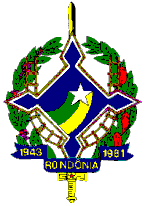 ESTADO DE RONDÔNIAESTADO DE RONDÔNIASuperintendência Estadual de Compras e LicitaçõesSuperintendência Estadual de Compras e LicitaçõesGEPEAP – Gerência  de Pesquisa e Análise de PreçosGEPEAP – Gerência  de Pesquisa e Análise de PreçosITEMDESCRIÇÃOUNIDCONSUMO ESTIMADOPREÇO MÉDIOVALOR TOTAL 1**SERVIDOR TIPO 1. 1. PROCESSADOR: 1.1 Possuir 02 (dois) processadores de arquitetura x86 de mesmo modelo, projetados para utilização em servidores; 1.2. Cada processador deve possuir as características técnicas a seguir descritas; 1.3. Frequência de clock nominal de no mínimo 2.20GHz; 1.4. Memória cache de no mínimo 20 MB;
1.5. Link de comunicação do processador com o restante do sistema de no mínimo 8.0 GT/s; 1.6. Cada processador dever ter, no mínimo, 8 núcleo 16 threads;
1.7. Tecnologia de aceleração dinâmica através da elevação da frequência de clock nominal baseado na utilização dos núcleos do processador. Essa tecnologia deve ser nativa da arquitetura do processador e não deve ultrapassar os limites estabelecidos pelo fabricante..., CONFORME ESPECIFICAÇÃO COMPLETA CONSTANTE NO TERMO DE REFERÊNCIA ANEXO I DO EDITAL.UNID1R$ 45.842,17R$ 45.842,17Valor Total :R$ 45.842,17ITEMDESCRIÇÃO DA INFRAÇÃOGRAUMULTA*1Permitir situação que crie a possibilidade ou cause dano físico, lesão corporal ou consequências letais, por ocorrência.064 % por dia2Suspender ou interromper, salvo por motivo de força maior ou caso fortuito, o fornecimento dos equipamentos estabelecidos no contrato por dia e por unidade de atendimento.053,2% por dia3Proceder a entrega incompleta do equipamentos ou com paliativo substitutivo como por caráter permanente, ou deixar de providenciar recomposição complementar, por ocorrência.020,4 por diaITEMDESCRIÇÃO DA INFRAÇÃOGRAUMULTA*1Efetuar a restauração e reposição de equipamentos danificados, por motivo e por dia.041,6% por dia2Cumprir quaisquer dos itens do edital e seus anexos, mesmo que não previstos nesta tabela de multas, após reincidência formalmente notificada pela fiscalização, por ocorrência.030,8% por dia3Cumprir determinação formal ou instrução complementar da comissão de recebimento, por ocorrência.030,8% por dia4Fornecer equipamento nos prazos estabelecidos, observados os limites mínimos estabelecidos por este Termo de Referência, por equipamento, por ocorrência.020,4% por dia5Ressarcir o órgão por eventuais danos causados por sua culpa.020,4% por dia6Manter a documentação de habilitação atualizada, por item, por ocorrência.010,2% por dia7Fornecer suporte técnico à contratante, por ocorrência e por dia.010,2% por dia